J E G Y Z Ő K Ö N Y VKészült: Hajdúszoboszló Város Önkormányzata Képviselő-testületének 2023. március 23-án 14.00 órakor kezdődő nyilvános üléséről.Jelen vannak: Czeglédi Gyula polgármester, Biró Anita, Harsányi István, Jónás Kálmán, Kanizsay György Béla, Kocsis Róbert, dr. Kovács Gergely, Majoros Petronella, Marosi György Csongor, dr. Sóvágó László képviselők; dr. Morvai Gábor jegyző; dr. Sléder Tamás aljegyző; Matyasovszki Dávid kabinetvezető; Bárdos Ilona gazdasági irodavezető; Szilágyiné Pál Gyöngyi városfejlesztési irodavezető; Dede Erika egészségügyi, szociális irodavezető; Varga Imre tanácsadó; Nyéki István, a Hajdúszoboszlói Nonprofit Zrt. vezérigazgatója; Fehér Adrienn technikus; Molnár Viktória jegyzőkönyvvezető.Máté Lajos és Mester József képviselők hiányoztak az ülésről. Czeglédi Gyula: Köszöntöm a megjelenteket. Megállapítom, hogy a képviselő-testület határozatképes, javaslom a meghívóban szereplő napirend elfogadását és megtárgyalását, azzal a módosítással, hogy két, témájukat tekintve fontos előterjesztés napirendre vételéről szavazni szükséges: előterjesztés alapfeladatellátáshoz szükséges haszongépjármű vásárlásrólelőterjesztés járóbeteg szakrendelők állami átvételének lehetőségéről.Javaslom továbbá, hogy a kiküldött meghívóban 15. számmal szereplő előterjesztést vegyük le napirendről, további egyeztetések szükségesek a tankerülettel. A képviselő-testület alapfeladatellátáshoz szükséges haszongépjármű vásárlásról szóló előterjesztés napirendre vételét 10 igen szavazat mellett (Biró Anita, Czeglédi Gyula, Harsányi István, Jónás Kálmán, Kanizsay György Béla, Kocsis Róbert, dr. Kovács Gergely, Majoros Petronella, Marosi György Csongor, dr. Sóvágó László), tartózkodás és ellenszavazat nélkül támogatta (a döntéshozatalban 10 fő vett részt) és a következő határozatot hozta: 58/2023. (III. 23.) Képviselő-testületi határozat„Hajdúszoboszló Város Önkormányzatának Képviselő-testülete alapellátáshoz szükséges haszongépjármű vásárlásáról szóló előterjesztést 39. sorszámmal napirendre veszi. Határidő: azonnal Felelős: polgármester” A képviselő-testület járóbeteg szakrendelők állami átvételének lehetőségéről szóló előterjesztés napirendre vételét 10 igen szavazat mellett (Biró Anita, Czeglédi Gyula, Harsányi István, Jónás Kálmán, Kanizsay György Béla, Kocsis Róbert, dr. Kovács Gergely, Majoros Petronella, Marosi György Csongor, dr. Sóvágó László), tartózkodás és ellenszavazat nélkül támogatta (a döntéshozatalban 10 fő vett részt) és a következő határozatot hozta: 59/2023. (III. 23.) Képviselő-testületi határozat„Hajdúszoboszló Város Önkormányzatának Képviselő-testülete járóbeteg szakrendelők állami átvételének lehetőségéről szóló előterjesztést 40. sorszámmal napirendre veszi. Határidő: azonnal Felelős: polgármester”A képviselő-testület a 15. számú napirend levételét 10 igen szavazat mellett (Biró Anita, Czeglédi Gyula, Harsányi István, Jónás Kálmán, Kanizsay György Béla, Kocsis Róbert, dr. Kovács Gergely, Majoros Petronella, Marosi György Csongor, dr. Sóvágó László), tartózkodás és ellenszavazat nélkül támogatta (a döntéshozatalban 10 fő vett részt) és a következő határozatot hozta: 60/2023. (III. 23.) Képviselő-testületi határozat„Hajdúszoboszló Város Önkormányzatának Képviselő-testülete intézményi átszervezésről szóló előterjesztés napirendről történő levételét támogatja.  Határidő: azonnal Felelős: polgármester”A képviselő-testület az ülés meghívóban szereplő napirendjét az elhangzott módosításokkal, 10 igen szavazat mellett (Biró Anita, Czeglédi Gyula, Harsányi István, Jónás Kálmán, Kanizsay György Béla, Kocsis Róbert, dr. Kovács Gergely, Majoros Petronella, Marosi György Csongor, dr. Sóvágó László), tartózkodás és ellenszavazat nélkül támogatta (a döntéshozatalban 10 fő vett részt); a zárt ülés napirendjét 9 igen (Biró Anita, Czeglédi Gyula, Harsányi István, Jónás Kálmán, Kanizsay György Béla, Kocsis Róbert, dr. Kovács Gergely, Majoros Petronella, Marosi György Csongor) és 1 nem szavazat (dr. Sóvágó László) mellett támogatta (a döntéshozatalban 10 fő vett részt) és a következő határozatot hozta:   61/2023. (III. 23.) Képviselő-testületi határozat„Hajdúszoboszló Város Önkormányzatának Képviselő-testülete az alábbi napirendet fogadja el: NYÍLT ÜLÉS NAPIRENDJE:Beszámoló Hajdúszoboszló város közbiztonságának helyzetéről, a közbiztonság érdekében tett intézkedésekről és az azzal kapcsolatos feladatokrólElőadó: Dr. Gali Sándor r. ezredes, kapitányságvezetőBeszámoló a Hajdúszoboszlói Polgárőr Közhasznú Egyesület 2022. évi munkájárólElőadó: Nemes Gyula elnökTájékoztató a mezei őrszolgálat 2022-es működésérőlElőadó: dr. Sléder Tamás aljegyzőElőterjesztés a Magyar Államvasutak Zrt.-vel megkötendő megállapodásrólElőterjesztő: dr. Sléder Tamás aljegyzőElőterjesztés a HÉSZ módosításának kezdeményezéséről Előterjesztő: Dr. Kálmánné Hunyadi Györgyi városi főépítészElőterjesztés a 2023-2024. évre történő óvodai beiratkozás előkészítésére Előterjesztő: dr. Morvai Gábor jegyzőElőterjesztés óvodai beiskolázási terv elfogadására Előterjesztő: dr. Morvai Gábor jegyzőElőterjesztés a Bocskai István Múzeum 2022. évi beszámolója és 2023. évre vonatkozó munkaterve jóváhagyásáraElőterjesztő: dr. Morvai Gábor jegyzőElőterjesztés a Kovács Máté Városi Művelődési Központ és Könyvtár 2022. évi beszámolója és 2023. évre vonatkozó munkaterve jóváhagyásáraElőterjesztő: dr. Morvai Gábor jegyzőElőterjesztés támogatási szerződés módosításával kapcsolatosanElőterjesztő: dr. Morvai Gábor jegyzőElőterjesztés a Bocskai István Múzeum igazgatója bérfejlesztéséreElőterjesztő: Czeglédi Gyula polgármesterElőterjesztés a Kovács Máté Városi Művelődési Központ és Könyvtár igazgatója bérfejlesztéséreElőterjesztő: Czeglédi Gyula polgármesterElőterjesztés a Hajdúszoboszló Városi Televízió igazgatója bérfejlesztéséreElőterjesztő: Czeglédi Gyula polgármesterElőterjesztés Lévay Enikő ügyvezető munkabérének emeléséreElőterjesztő: Czeglédi Gyula polgármesterTájékoztató a Hajdúszoboszlói Református Egyházközség tulajdonátvételi indítványával kapcsolatosanElőterjesztő: dr. Morvai Gábor jegyzőElőterjesztés a Hétvezér telep és az Autóbusz-állomás között közlekedő menetrendszerinti 2A járatok működésének felülvizsgálatáraElőterjesztő: Szilágyiné Pál Gyöngyi irodavezetőElőterjesztés a CLUB 5 Bt. közterületi vendéglátó teraszának bővítési kérelmérőlElőterjesztő: Szilágyiné Pál Gyöngyi irodavezetőElőterjesztés a Környezetvédelmi Program 2023. évi intézkedési tervének elfogadásáraElőterjesztő: Szilágyiné Pál Gyöngyi irodavezetőElőterjesztés Hajdúszoboszló Város Önkormányzata Képviselő-testületének a közterület-használat, közterület-hasznosítás helyi szabályairól szóló 12/2019. (IV. 25.) önkormányzati rendelete módosításárólElőterjesztő: Szilágyiné Pál Gyöngyi irodavezetőElőterjesztés intézményfelújítási igényekről Előterjesztő: Szilágyiné Pál Gyöngyi irodavezetőElőterjesztés közterületek felújításárólElőterjesztő: Szilágyiné Pál Gyöngyi irodavezetőElőterjesztés ivóvízkutak vizsgálatáról és szakvélemény készítésérőlElőterjesztő: Szilágyiné Pál Gyöngyi irodavezetőElőterjesztés „Smoke & beer fesztivál” rendezésével kapcsolatosanElőterjesztő: Szilágyiné Pál Gyöngyi irodavezetőElőterjesztés a Hajdúszoboszlói Gazdasági Szolgáltató Intézmény alapító okiratának módosításárólElőterjesztő: Bárdos Ilona irodavezetőElőterjesztés árverésen értékesítendő ingatlanokrólElőterjesztő: Bárdos Ilona irodavezetőElőterjesztés Hősök tere 3. szám mögötti garázs elővásárlási jog gyakorlásáraElőterjesztő: Bárdos Ilona irodavezetőElőterjesztés a Luther utca 47. szám alatti garázs elővásárlási jog gyakorlásáraElőterjesztő: Bárdos Ilona irodavezetőElőterjesztés Hajdúszoboszló Város Önkormányzata 2023. évi közbeszerzési tervérőlElőterjesztő: Czeglédi Gyula polgármesterElőterjesztés a Debrecen Déli Ipari parkba tervezett akkumulátor gyárhoz kapcsolódó tanulmány elkészítésérőlElőterjesztő: Czeglédi Gyula polgármesterTájékoztató az előző testületi ülés óta eltelt időszak eseményeirőlElőterjesztő: Czeglédi Gyula polgármesterBeszámoló a Polgármesteri Hivatal 2022. évi tevékenységérőlElőterjesztő: dr. Morvai Gábor jegyzőVálasz a Kuvasz dűlő (2. és 3. dűlő között) csapadékvíz elvezetési problémáival kapcsolatos interpellációraElőadó: Szilágyiné Pál Gyöngyi irodavezetőVálasz az 5. sz. választókörzetet érintő interpellációkraElőterjesztő: Szilágyiné Pál Gyöngyi irodavezetőVálasz a Hősök terén található hírlap árusító pavilonállapotával kapcsolatos interpellációraElőadó: Szilágyiné Pál Gyöngyi irodavezetőVálasz a 4-es főút mentén történt fakivágásokkal kapcsolatbanElőadó: Matyasovszki Dávid kabinetvezetőVálasz a Magyar Közút Zrt. képviselőinek személyes egyeztetésre történő meghívásárólElőadó: Matyasovszki Dávid kabinetvezetőVálasz térfigyelő kamerák működésével kapcsolatbanElőadó: dr. Sléder Tamás aljegyzőVálasz Szilfákalja – Bányász utca közötti szakasz 2022 nyári parkolási helyzetével kapcsolatban feltett kérdésreElőadó: dr. Sléder Tamás aljegyzőElőterjesztés alapellátáshoz szükséges haszongépjármű vásárlásárólElőadó: dr. Morvai Gábor jegyző Előterjesztés járóbeteg szakrendelők állami átvételének lehetőségérőlElőadó: dr. Morvai Gábor jegyző Kérdések, interpellációkZÁRT ÜLÉS NAPIRENDJE: Előterjesztés a Hajdúszoboszlói Kistérségi Szociális, Család - és Gyermekjóléti Központ és a Gyermeksziget Bölcsőde intézményvezetőinek illetményemelésérőlElőterjesztő: Czeglédi Gyula polgármesterElőterjesztés a Hajdúszoboszlói Gazdasági Szolgáltató Intézmény intézményvezetőjének illetményemelésérőlElőterjesztő: Czeglédi Gyula polgármesterHatáridő: azonnal Felelős: polgármester”Első napirend: Beszámoló Hajdúszoboszló város közbiztonságának helyzetéről, a közbiztonság érdekében tett intézkedésekről és az azzal kapcsolatos feladatokról.A napirend tárgyalásán jelen volt Barnai János rendőr ezredes, a Hajdú-Bihar Vármegyei Rendőrfőkapitányság gazdasági főkapitány-helyettese és Dr. Gali Sándor, a Hajdúszoboszlói Rendőrkapitányság rendőr ezredese, kapitányságvezetője. Dr. Gali Sándor: A beszámolót megírva úgy gondolom, hogy sikerült a város jó közbiztonságát az elmúlt évben is megőrizni, a regisztrált bűncselekmények száma érdemben nem változott, ugyanígy érdemben nem változott a kiemelten kezelt bűncselekmények száma sem. Csökkent a közterületen megvalósított bűncselekmények száma, a kiemelten kezelt bűncselekmények közül minimális mértékben emelkedett a testi sértések, rablások, csalások és a rongálások száma, ugyanakkor jelentősen csökkent a vagyon elleni, ezen belül a lopások és a lakásbetörések száma. A testi sértések nagy része magánlakásban valósult meg, családtagok sérelmére. Kisebb része kötődött közterülethez, szórakozóhelyhez. A beszámolóban szerepel 3 rablás, egyikről már tavaly is adtam tájékoztatást, amelynek elkövetője már jogerős szabadságvesztését tölti. A rongálások száma emelkedett, négy esetet derítettünk fel. A csalások száma is emelkedett, az online térben történő vásárlások esetében a sértett tudta nélkül végeztek banki tranzakciókat. Az idegenforgalmi szezonban nem volt meghatározó a bűncselekmények száma. Szeretném megköszönni a közterület-felügyelők, Aljegyző Úr és a mezőőrök segítségét, akikkel közösen járőröztek kollégáink a nyári időszakban. A bűncselekmények nyomozásának eredményessége a tavalyi évben már megközelítette a 90%-ot. Ezzel a rendőrkapitányság a 8. helyen, a kiemelt bűncselekmények terén pedig a 9. helyen áll országos viszonylatban. A város közlekedésbiztonsága az elmúlt évben nem javult, egyedüli kedvező adat volt, hogy kevesebb volt a halálos baleset. Negatív rekord dőlt meg tavaly, 9-re emelkedett az ittas állapotban okozott balesetek száma, annak ellenére, hogy jóval több ittas vezetőt szűrtek ki az előző évhez képest. A balesetek 60%-a kereszteződésekben történt. Az illegális hulladékelhelyezéssel kapcsolatosan a tavalyi testületi ülés óta külterületen 16 esetben derítettünk fel illegális hulladéklerakást. Ezek közül 10 esetben azonosítottuk a hulladék tulajdonosát. A bűnmegelőzés területén szeretnénk a lakosok figyelmét felhívni a vagyonvédelmi intézkedések fontosságára. Saját vagyona megvédése érdekében mindenkinek meg kell tennie a tőle elvárhatót. Nem lehetünk közömbösek a jogsértésekkel szemben. A probléma közösségi oldalakra fotón történő feltöltése nem elegendő, hiszen nem jut el időben a megfelelő személyekhez. A 112-es nemzetközi hívószámra nagyon sok esetben olyan bejelentések történnek, amelyek nem idevalók, feleslegesen kötik le a rendőrség, vagy a tűzoltóság, mentők munkáját. Fontosnak tartjuk a lakosság figyelmének felhívását a pénzügyi tudatosságra, az online térben történő fizetéseket megfontoltan végezzék. Balesetmegelőzés terén szeretnénk növelni a passzív biztonsági eszközök használatának a számát, hazánk a biztonsági öv használata terén az unióban hátulról a 3. helyen áll. Ezen a területen jelentős előrelépésre van szükség. Mind a közterületi bűncselekmények, a rongálások, az illegális hulladéklerakás, a közlekedési események felderítése érdekében fontosnak tartjuk a városban felszerelt kamerarendszer fejlesztését. Szeretnék köszönetet mondani a képviselő-testületnek, az önkormányzat intézményeinek, a polgárőrségnek az elmúlt évben a város közbiztonságáért végzett segítségért. Jónás Kálmán: Nemrég a Gábor Áron utcán három fa „sérelmére” történt garázdaság. Milyen jogi és fizikai lehetősége van a rendőrségnek megnézni kamerák felvételeit, milyen minőségűek ezek és beazonosíthatók-e az elkövetők a felvételek alapján? Milyen jogi lehetőségei vannak a rendőrségnek a felvételek alapján? Ha van információ erről a garázdaságról, köszönettel vesszük. Dr. Sóvágó László: Barnai Jánostól szeretnék kérdezni. Egy évvel ezelőtt a testületi ülésen – kapcsolódva a beszámolóban feltüntetett maszkviselési szabályok megszegéséhez – kapitány úrtól kérdeztem, hogy milyen esetekben jártak el? Két kiemelkedő közéleti személyről van szó. Feljelentésemet ajánlott levélként elküldtem kapitányságvezető úrnak. Azóta sem történt semmi. Felmerül a kérdés, hogy van-e értelme a képviselőnek ilyenekben közreműködni. Szakszerűen járt-e el kapitányságvezető úr, amikor egy év után sem adott semmilyen formában tájékoztatást? Ha nyilvánosan elmondtam ezt a kérdést, nyilvános választ is várok rá és tudomásul veszem, amit ezzel kapcsolatosan Ön elmond. Dr. Gali Sándor: Jónás képviselő úrnak válaszolva, a Gábor Áron utcán nincs térfigyelő kamera. Kollégáim a magán-, illetve szállodák tulajdonában lévő kamerák felvételeit megtekintették, egy személyt már beazonosítottunk a rongálásokkal kapcsolatosan. A térfigyelő kamerák felvételeibe történő betekintésre több törvény ad felhatalmazást. Változó minőségűek a felvételek. Sóvágó képviselő úr feljelentését megkaptuk, iktattuk, kizárásunkat kértük, Balmazújváros folytatta le mindkét személy ellen a szabálysértési eljárást. A feljelentő semmilyen információt nem kap, csak a sértett és az elkövető.Dr. Sóvágó László: Tudomásul veszem és elfogadom a választ. Dr. Kovács Gergely: Szeretném megköszönni a rendőrségnek a 2022-es évben végzett munkáját, alapjában véve megnyugtatóak a számok. Különösen örültem, hogy a vagyon elleni bűncselekmények száma csökkent, viszont 2023. első negyedévében történtek olyan bűncselekmények, amelyek 2022-ben kevésbé. Én mindig a lakosság szubjektív biztonságérzetében próbálok gondolkodni, többen jelezték és a közösségi médiában is az jött le, hogy most mintha a vagyon elleni, illetve a besurranásos bűncselekmények száma emelkedne. Ez tendenciának tűnhet, vagy néhány behatárolható bűncselekményi körhöz köthető? Köszönöm az illegális hulladéklerakással kapcsolatos kiegészítést, mindenképp biztató, hogy 10 esetben sor került hulladéklerakási bírság kiszabására, de akkor nyugszunk meg, ha nulla lesz az illegális hulladéklerakások száma. Korábban felmerült, hogy a Dózsa György úton un. traffi-box berendezésre pályázna a rendőrség. Ebben várható-e valami előrelépés? Kocsis Róbert: A múlt hónapban a Hősök terén volt egy olyan baleset, amikor kerékpáros ütött el gyalogost, de nem a kerékpárúton. Szeretném kérni, hogy a rendőrség fektessen az ilyen jellegű szabálysértésekre nagyobb hangsúlyt. Elég jól el vagyunk látva kerékpárutakkal. Majoros Petronella: Én is szeretném megköszönni a közlekedésbiztonság és a bűnmegelőzés terén végzett munkájukat és eredményeket. Kijelenthető, hogy Hajdúszoboszló egy biztonságos város. Egy kérést szeretnék tolmácsolni, a városközpontban élők kerestek meg egy évek óta fennálló problémával, mely szerint nagyon sokan nem azokon a helyeken használják a kerékpárt, ahol szabad, hanem a járdán is, a Szilfákalja páros oldalán rendszeresen. Azt kérem, hogy fokozottan ellenőrizzék ezt a területet és lépjenek fel a szabálytalanul kerékpározókkal szemben. Dr. Gali Sándor: Alpolgármester Úrnak válaszolva, valóban megszaporodtak a besurranásos lopások, van tennivaló ezen a téren. Ezek az esetek nem történnek meg, ha a kapuk, autók, garázsok zárva lettek volna. Elfogtuk az elkövetőket, folyamatban van a letartóztatásuk. Nem tudni, hogy ez tendencia-e, de a perifériára került személyek esetén ez a bűncselekmény sajnos a jövőben is várható lesz. A Dózsa György úti traffibox esetében egyet igényeltünk, de sajnos nem kaptuk meg. A kerékpárosokkal kapcsolatos problémákat feljegyeztem, figyelni fogunk erre. Czeglédi Gyula: Azt javaslom, hogy a beszámoló határozati javaslatát egészítsük ki azzal, hogy a képviselő-testület köszönetét fejezi ki a kapitányság állományának, vezetőinek a tekintetben, hogy 2022-ben is sikeres bűnüldözést, bűnmegelőzést végeztek városunkban. Kifejezzük abbéli szándékunkat, hogy a feladatkörben elmondottakkal egyetértünk. Hajdúszoboszló Város Önkormányzata pályázat keretében olyan fejlesztéseket kíván a következő egy, másfél évben végrehajtani, melynek keretében további kamerák elhelyezésére is sor kerülhet, például a kivezető utakon rendszámfelismerő kamerák elhelyezésére. A képviselő-testület a beszámolót 9 igen szavazat (Biró Anita, Czeglédi Gyula, Harsányi István, Jónás Kálmán, Kanizsay György Béla, Kocsis Róbert, dr. Kovács Gergely, Majoros Petronella, Marosi György Csongor) és 1 tartózkodás (dr. Sóvágó László) mellett támogatta (a döntéshozatalban 10 fő vett részt) és a következő határozatot hozta: 62/2023. (III. 23.) Képviselő-testületi határozat„Hajdúszoboszló Város Önkormányzatának Képviselő-testülete a Hajdúszoboszlói Rendőrkapitányság vezetője által a Rendőrségről szóló 1994. évi XXXIV. törvény 8. § (4) bekezdése szerint elkészített, a település közbiztonságának helyzetéről, a közbiztonság érdekében tett intézkedésekről és az azzal kapcsolatos feladatokról szóló 2022. évi beszámolót elfogadja.  Hajdúszoboszló Város Önkormányzatának Képviselő-testülete köszönetét fejezi ki a Rendőrkapitányság állományának, vezetőinek a tekintetben, hogy 2022-ben is sikeres bűnüldözést, bűnmegelőzést végeztek városunkban, egyúttal kifejezi abbéli szándékát, hogy a feladatkörben elmondottakkal egyetért.Felelős: dr. Morvai Gábor jegyzőHatáridő: azonnal”Második napirend: Beszámoló a Hajdúszoboszlói Polgárőr Közhasznú Egyesület 2022. évi munkájáról.A napirend tárgyalásán jelen volt Nemes Gyula, a Hajdúszoboszlói Polgárőr Közhasznú Egyesület elnöke. Nemes Gyula: Nincs kiegészíteni valóm. Dr. Kovács Gergely: A beszámolóban is leírásra került, hogy szabadidejükben több mint másfél millió Ft-os munkát teljesítettek, ezt is megköszönjük. A beszámoló 7. oldalán olvasható, hogy a továbbiakban is cél az illegális hulladéklerakás megakadályozása, a rendőrség munkáját is segítve, ennek érdekében pályázaton nyertek 1 db vadkamerát. Megoldható-e, hogy egyeztetve Aljegyző Úrral, a közterület-felügyelettel és a mezőőrséggel, együttesen legyenek ezek a kamerák üzemeltetve? Jónás Kálmán: Hétvégén is ellátják-e a szolgálatot, és ha igen, milyen létszámmal, valamint gépjárművel vagy gyalogosan? Nemes Gyula: Egyeztetni fogok Aljegyző Úrral és közösen oldjuk meg a vadkamerák kihelyezését. Általában úgy szervezzük a hétvégi szolgálatot, hogy két fő gépjárművel mindig kint van a közterületen, a frekventált helyeket ellenőrizzük, tekintettel arra, hogy a legtöbb rongálás, bűncselekmény hétvégén történik. Czeglédi Gyula: Itt is kérem kiegészíteni a határozatot a köszönetnyilvánítással. A képviselő-testület a beszámolót 10 igen szavazat mellett (Biró Anita, Czeglédi Gyula, Harsányi István, Jónás Kálmán, Kanizsay György Béla, Kocsis Róbert, dr. Kovács Gergely, Majoros Petronella, Marosi György Csongor, dr. Sóvágó László), tartózkodás és ellenszavazat nélkül támogatta (a döntéshozatalban 10 fő vett részt) és a következő határozatot hozta: 63/2023. (III. 23.) Képviselő-testületi határozat„Hajdúszoboszló Város Önkormányzata Képviselő-testülete a Hajdúszoboszlói Polgárőr Közhasznú Egyesület 2022. évi beszámolóját elfogadja.  Hajdúszoboszló Város Önkormányzatának Képviselő-testülete köszönetét fejezi ki a Hajdúszoboszlói Polgárőr Közhasznú Egyesületnek a tevékeny munkájukért, amelyet a város lakosainak biztonsága érdekében végeznek. Felelős: dr. Morvai Gábor jegyzőHatáridő: azonnal”Harmadik napirend: Tájékoztató a mezei őrszolgálat 2022-es működéséről.Kocsis Róbert: A mezőgazdasági, környezetvédelmi bizottság megtárgyalta az előterjesztést és támogatta. Czeglédi Gyula: Az előterjesztés 2. oldalának alján szerepel, hogy a telektulajdonosok tartsák rendben, illetve gallyazzák le a fákat, hogy a dűlőutakon a nagyobb járművek is tudjanak közlekedni. Ez kétélű dolog, hiszen az ott élők sokszor arra panaszkodnak, hogy a nagyobb járművek rongálják a dűlőutakat. Kölcsönös egyetértésre és odafigyelésre van szükség, hogy mikor és hogyan veszik igénybe ezek a nagyobb terhelésű járművek a dűlőutakat. Nem csak az ott élőkre ró ez kötelezettséget, hanem azokra is, akik használják ezeket az utakat. A képviselő-testület a tájékoztatót 10 igen szavazat mellett (Biró Anita, Czeglédi Gyula, Harsányi István, Jónás Kálmán, Kanizsay György Béla, Kocsis Róbert, dr. Kovács Gergely, Majoros Petronella, Marosi György Csongor, dr. Sóvágó László), tartózkodás és ellenszavazat nélkül támogatta (a döntéshozatalban 10 fő vett részt) és a következő határozatot hozta: 64/2023. (III. 23.) Képviselő-testületi határozat„Hajdúszoboszló Város Önkormányzatának Képviselő-testülete a mezei őrszolgálat 2022-es tevékenységéről szóló tájékoztatót tudomásul veszi.Felelős: jegyzőHatáridő: azonnal”Negyedik napirend: Előterjesztés a Magyar Államvasutak Zrt.-vel megkötendő megállapodásról.Dr. Sléder Tamás: A MÁV Zrt. részéről a keddi műszaki bizottsági ülésen voltak jelen, a cég képviselője választ is adott a felmerülő kérdésekre. A cél egyértelmű, a megújult állomásépület előtti terület is Hajdúszoboszló hírnevéhez legyen méltó, ennek ez az egyik eszköze, kérem a szerződés támogatását. Harsányi István: A városfejlesztési, műszaki bizottság és a pénzügyi, gazdasági bizottság is megtárgyalta és egyhangúlag támogatta az előterjesztést. A MÁV képviselőjének felvetettük a parkolók problémáját, hiszen alig lehet találni szabad parkolót. Ígéretet kaptunk, hogy megpróbálják bővíteni a parkolók számát. Czeglédi Gyula: Valóban elhangzott ígéretként ez a bizottsági ülésen, de azt szeretném, ha írásban megerősítenénk ezt a fajta felvetést és igényt az önkormányzatunk részéről. Valóban nagyon kevés a szabad parkolók száma. Az épület előtti „zöld sávnak” nevezett terület alkalmas lehet egy sor halszálkás parkoló kialakítására. Kocsis Róbert: A jogi, igazgatási, ügyrendi bizottság is megtárgyalta és támogatta az előterjesztést. Dr. Kovács Gergely: A megállapodásban szereplő havidíj elegendő, vagy önköltséget fedez? A Városgazda ennyiért el tudja látni ezt a feladatot? Kanizsay György Béla: Bizottsági ülésen elmondtam, hogy kevésnek találom azt a területet, amelyről szó van a szerződésben. A környéken lakók kérését figyelembe véve, illetve számolva azzal, hogy a román vendégek ezen az úton érkeznek a városba, szorgalmazom, hogy amennyiben lehetőség lesz rá, bővítsük ki ezt a szerződést azzal, hogy a teljes MÁV területe előtt a cég a rá vonatkozó területet tartsa rendbe, a füvet rendszeresen nyírják le. Kérem a közterület-felügyelet fokozott ellenőrzését azon a részen, ha szükséges, bírságot is szabjanak ki. Dr. Sléder Tamás: Válaszolva a kérdésekre, elengedő a szerződésben szereplő ár, Vezérigazgató Úr elmondása szerint ennyiért képes elvégezni a cég a feladatot. A másik felvetésre azt tudom mondani, hogy a Déli soron már nem minden a MÁV tulajdonába tartozik, a szolgálati lakások az MNV Zrt. tulajdonában vannak. Arra teszek ígéretet Képviselő Úrnak, hogy a tavasz folyamán felkeresem az MNV Zrt-t, jelzem, hogy a MÁV-val egy ilyen szerződés megkötésre került és végezzék el a jogszabályban meghatározott karbantartási feladatukat az ingatlanjaik előtt. A magántulajdonban lévő területeknél pedig fokozottan ellenőriz majd a közterület-felügyelet.  A képviselő-testület azt a javaslatot, mely szerint kezdeményezze a parkolók bővítését az önkormányzat, 10 igen szavazat mellett (Biró Anita, Czeglédi Gyula, Harsányi István, Jónás Kálmán, Kanizsay György Béla, Kocsis Róbert, dr. Kovács Gergely, Majoros Petronella, Marosi György Csongor, dr. Sóvágó László), tartózkodás és ellenszavazat nélkül támogatta (a döntéshozatalban 10 fő vett részt); az előterjesztést 10 igen szavazat mellett (Biró Anita, Czeglédi Gyula, Harsányi István, Jónás Kálmán, Kanizsay György Béla, Kocsis Róbert, dr. Kovács Gergely, Majoros Petronella, Marosi György Csongor, dr. Sóvágó László), tartózkodás és ellenszavazat nélkül támogatta (a döntéshozatalban 10 fő vett részt) és a következő határozatot hozta: 65/2023. (III. 23.) Képviselő-testületi határozat„Hajdúszoboszló Város Önkormányzatának Képviselő-testülete támogatja, hogy a hajdúszoboszlói MÁV felvételi épület előtti/melletti területek gondozásával kapcsolatban az előterjesztés mellékletét képező együttműködési megállapodás megkötésre kerüljön, egyúttal a tárgyban Hajdúszoboszló Város Önkormányzata és a Hajdúszoboszlói Városgazdálkodási NZrt. között szerződés jöjjön létre a tényleges teljesítés érdekében. Hajdúszoboszló Város Önkormányzatának Képviselő-testülete felhatalmazza a polgármestert a szükséges jogi dokumentumok aláírására.Felkéri a jegyzőt, hogy a hivatal írásban forduljon a Magyar Államvasutak Zrt-hez a hajdúszoboszlói vasútállomáshoz tartozó parkolók számának bővítése érdekében. Felelős: jegyzőHatáridő: azonnal, illetve értelemszerűen”Ötödik napirend: Előterjesztés a HÉSZ módosításának kezdeményezéséről.A napirend tárgyalásán jelen volt Dr. Kálmánné Hunyadi Györgyi városi főépítész. Harsányi István: A városfejlesztési, műszaki bizottság megtárgyalta az előterjesztést és az 1. sz. határozatot egyhangúlag támogatta. A 2. sz. határozatot Főépítész Asszony kiegészítette a bizottsági ülésen, ezt támogatta a bizottság, mely szerint kereskedelmi-szolgáltató területen a Gksz-1 és a Gksz-2 övezetben a saját ingatlanon folytatott gazdasági tevékenységhez kapcsolódó tevékenységhez létesíthető legfeljebb 40 férőhelyes munkásszállás.Czeglédi Gyula: Az 1. sz. határozatnál jelezni szeretném, hogy minden híreszteléssel ellentétben a 4-es számú főút négynyomsávosításának a tervezése továbbra is folyik, a tervezésnek ez év végéig kell elkészülnie, ehhez szükséges a mi hozzájárulásunk. A 2. sz. határozati javaslat pedig a munkásszállók létesítésének szigorításáról szól. Jónás Kálmán: Ez az M9-es módosítás megfelelő módon lekorlátozza a városban esetlegesen telepítendő munkásszállók kérdését. Ugyanaz a cég, aki a Bródy S. utca végén épített egy munkásszállót, 9 hektárt vásároltak fel Hajdúszoboszló határában, ahol legalább 150 vagy talán több lakást akarnak kialakítani. A látványtervek alapján olyan ingatlanokat akarnak építeni, amelyek semmiképp nem illeszkednek bele sem a városképbe, sem a magyarok lakásvásárlási szokásaiba. Földszintes, négylakásos épületeket akarnak ide építeni. Próbáljuk meg ezeknek a lakóparkoknak az építését minden jogi eszközzel megakadályozni. Nem gondolom, hogy igaz, amit a cég mond, miszerint ez a lakópark a fiataloknak épülne, úgy gondolom, hogy a vasút közelsége miatt külföldi munkásokat akarnak betelepíteni. Dr. Kálmánné Hunyadi Györgyi: A cég képviselője előzetes egyeztetésen vett részt nálam, ezek még csak előzetes tervek, a további folyamatban részt fogunk venni és megpróbáljuk elérni, hogy ez a lakópark minél szebb legyen. Jónás Kálmán: Ettől azért jóval több eszközünk van, útnyitást is kérnek, a Hóvirág u. tovább építését, ezeket egyszerű bürokratikus eszközökkel is meg tudjuk akadályozni. Továbbra is azt kérem a hivataltól és minden érintett féltől, hogy ennek a lakóparknak az építését minden eszközzel akadályozzák meg. Czeglédi Gyula: Ez egy véleménynyilvánítás volt képviselő úr részéről, a vitát majd akkor kell lefolytatnunk, ha konkrét anyag kerül a testület elé. Dr. Sóvágó László: Semmi konkrétumot nem tudunk erről, milyen lakóparkról van szó, miért baj az, ha ezt megépítik? Mi ez ellen a kifogásunk? Czeglédi Gyula: Aki megvásárolta az ingatlant, jelezte, hogy ott egy szép lakóparkot kívánnak létrehozni. Dr. Kálmánné Hunyadi Györgyi: Ez a terület a Hóvirág utca végén van, a rendezési terv szerint lakóövezetbe tartozik. A terület jelenleg két helyrajzi számból áll, amelyeket majd tovább fognak osztani lakótelkekre. A Hóvirág utcából körforgalom-szerűen lesznek felfűzve a lakások, két- és négyegységes lakásokról beszélünk. Az előzetes egyeztetés a telekalakítással kapcsolatos és a Hóvirág utcára való rákötésre. A beruházó hozott előzetes terveket, ahol az épületek kontúrjai látszódnak. Kértem, hogy egy egységes tervet hozzon a lakóparkról, nem zárkózott el attól, hogy együttműködjön az önkormányzattal.Dr. Kovács Gergely: Az elhangzottak alapján nem klasszikus munkásszállónak tűnik a beruházás. Ha mégis az lenne, akkor is inkább értelmiségiek számára tudom ezt a lakóparkot elképzelni. Egyetértek, hogy nem szerencsés a Bródy S. utcán és a kertvárosi részeken munkásszállót építeni. Megszavazom ezt az előterjesztést. Ennyire ellenségesek ne legyünk, hogy mindenről azt feltételezzük, hogy munkásszálló lesz. Nem tudom elképzelni, hogy egy bizonyos náció munkásait nagyobb létszámban oda bezsúfolják. Jónás Kálmán: Ezek négylakásos házak, 150 lakásról beszélünk. A magyar demográfiai adatok nem indokolják azt, hogy magyar családoknak épüljön. Semmilyen nációból történő betelepülést nem támogatok. Minden eszközzel meg kell ezt akadályozni, ha most nem lépünk fel a legnagyobb szigorral, még több fog épülni, mert korlátlan mennyiségű pénz áll azok rendelkezésére, akik ezeket a területeket felvásárolják. Czeglédi Gyula: Térjünk vissza az előterjesztéshez. Ha a tervek már olyan szinten lesznek, előterjesztés formájában jön a testület elé. Jónás Kálmán: Kicsit erősítsük a hivatalon belüli kommunikációt, ha az egyik iroda látja ezeket a terveket, akkor lássa a másik iroda is. A képviselő-testület az 1. sz. határozati javaslatot 10 igen szavazat mellett (Biró Anita, Czeglédi Gyula, Harsányi István, Jónás Kálmán, Kanizsay György Béla, Kocsis Róbert, dr. Kovács Gergely, Majoros Petronella, Marosi György Csongor, dr. Sóvágó László), tartózkodás és ellenszavazat nélkül támogatta (a döntéshozatalban 10 fő vett részt) és a következő határozatot hozta: 66/2023. (III. 23.) Képviselő-testületi határozat„Hajdúszoboszló Város Önkormányzata Képviselő-testülete elvi támogatását adja, hogy a külterületen található 2. sz. melléklet szerinti ingatlanok területeinél úgy módosuljon a HÉSZ, illetve a szabályozási terv, hogy azon a 4. sz. főút tervezett négynyomúsítása megvalósulhasson. A felmerült tervezési költségek a kérelmezőt terhelik.Felelős: polgármesterHatáridő: folyamatos”A képviselő-testület a módosított 2. sz. határozati javaslatot 9 igen szavazat (Biró Anita, Czeglédi Gyula, Harsányi István, Jónás Kálmán, Kanizsay György Béla, Kocsis Róbert, dr. Kovács Gergely, Majoros Petronella, Marosi György Csongor) és 1 tartózkodás (dr. Sóvágó László) mellett támogatta (a döntéshozatalban 10 fő vett részt) és a következő határozatot hozta: 67/2023. (III. 23.) Képviselő-testületi határozat„Hajdúszoboszló Város Önkormányzata Képviselő-testülete elvi támogatását adja, hogy Hajdúszoboszló város igazgatási területén a lakó, üdülő – vegyes és különleges területeken a szállás és szállás jellegű rendeltetések közül a pihenőház és munkásszállás nem létesíthető. A kereskedelmi- szolgáltató területen a Gksz-1 és a Gksz-2 övezetben a saját ingatlanon folytatott gazdasági tevékenységhez kapcsolódóan munkásszállás 40 férőhelyig elhelyezhető.Felelős: polgármesterHatáridő: folyamatos”Hatodik napirend: Előterjesztés a 2023-2024. évre történő óvodai beiratkozás előkészítésére.A napirend tárgyalásán jelen volt Nagy Marianna óvodaigazgató. Biró Anita: A kulturális, nevelési és sport bizottság megtárgyalta az előterjesztést és egyhangúlag támogatta a közleményt, mely szerint május 2. és 5. között lesz lehetőség óvodai beiratkozásra 8.00 és 16.00 óra között. A képviselő-testület az előterjesztést 9 igen szavazat mellett (Biró Anita, Czeglédi Gyula, Harsányi István, Jónás Kálmán, Kanizsay György Béla, Kocsis Róbert, dr. Kovács Gergely, Majoros Petronella, dr. Sóvágó László), tartózkodás és ellenszavazat nélkül támogatta (a döntéshozatalban 9 fő vett részt) és a következő határozatot hozta: 68/2023. (III. 23.) Képviselő-testületi határozat„Hajdúszoboszló Város Önkormányzata Képviselő-testülete a 20/2012. (VIII. 31.) EMMI rendelet 20. § (1) bekezdésében meghatározottak alapján, a 2023-2024. nevelési évre vonatkozó óvodai beiratkozás rendjéről szóló 1. sz. melléklet szerinti közleményt adja ki.Felelős: intézményvezető, jegyzőHatáridő: 2023.02.23-2023.12.31.”Hetedik napirend: Előterjesztés óvodai beiskolázási terv elfogadására.A napirend tárgyalásán jelen volt Nagy Marianna óvodaigazgató. Biró Anita: A kulturális, nevelési és sport bizottság megtárgyalta az előterjesztést és egyhangúlag támogatta. A képviselő-testület az előterjesztést 10 igen szavazat mellett (Biró Anita, Czeglédi Gyula, Harsányi István, Jónás Kálmán, Kanizsay György Béla, Kocsis Róbert, dr. Kovács Gergely, Majoros Petronella, Marosi György Csongor, dr. Sóvágó László), tartózkodás és ellenszavazat nélkül támogatta (a döntéshozatalban 10 fő vett részt) és a következő határozatot hozta: 69/2023. (III. 23.) Képviselő-testületi határozat„Hajdúszoboszló Város Önkormányzatának Képviselő-testülete elfogadja a Hajdúszoboszlói Egyesített Óvoda 1. sz. mellékletben kiadott, a továbbképzési program végrehajtásához kapcsolódó beiskolázási tervét.Felelős: intézményvezető, jegyzőHatáridő: 2023.03.23.”Nyolcadik napirend: Előterjesztés a Bocskai István Múzeum 2022. évi beszámolója és 2023. évre vonatkozó munkaterve jóváhagyására.A napirend tárgyalásán jelen volt Dr. Bihari-Horváth László igazgató. Biró Anita: A kulturális, nevelési és sport bizottság megtárgyalta az előterjesztést és egyhangúlag támogatta. Köszönjük a beszámolót, további jó munkát kívánunk a múzeumnak. Jónás Kálmán: Mindig örömmel követem a múzeum munkáját. Szeretném megköszönni Juhász Tanár Úr emléktábláját. Majoros Petronella: Szeretném megköszönni a múzeum valamennyi munkatársának azt a kiemelkedő feladatvállalást, amit az elmúlt évben tanúsítottak és az idei terveket is. Debrecenbe is beköltöztek néhány bemutató erejéig. Az a cél, hogy a város kulturális javait turisztikai termékké nemesítsük. Ebben a múzeum élen jár. Felhívom minden turisztikai szereplő figyelmét arra, hogy éljen azokkal a lehetőségekkel, amelyeket a múzeum kínál, együttműködési megállapodás formájában is. Ezek jelentős kedvezményeket kínálnak a városba érkező vendégeknek. Köszönöm, hogy a művelődési központtal is felerősödött az együttműködés az elmúlt években. A képviselő-testület az 1. pontot 10 igen szavazat mellett (Biró Anita, Czeglédi Gyula, Harsányi István, Jónás Kálmán, Kanizsay György Béla, Kocsis Róbert, dr. Kovács Gergely, Majoros Petronella, Marosi György Csongor, dr. Sóvágó László), tartózkodás és ellenszavazat nélkül támogatta (a döntéshozatalban 10 fő vett részt) és a következő határozatokat hozta: 70/2023. (III. 23.) Képviselő-testületi határozat„Hajdúszoboszló Város Önkormányzatának Képviselő-testülete jóváhagyja a Bocskai István Múzeum 1. sz. mellékletben kiadott 2022. évi szakmai beszámolóját.Felelős: intézményvezető, jegyzőHatáridő: 2023.03.23-2023.12.31.”A képviselő-testület a 2. pontot 10 igen szavazat mellett (Biró Anita, Czeglédi Gyula, Harsányi István, Jónás Kálmán, Kanizsay György Béla, Kocsis Róbert, dr. Kovács Gergely, Majoros Petronella, Marosi György Csongor, dr. Sóvágó László), tartózkodás és ellenszavazat nélkül támogatta (a döntéshozatalban 10 fő vett részt) és a következő határozatokat hozta: 71/2023. (III. 23.) Képviselő-testületi határozat„Hajdúszoboszló Város Önkormányzatának Képviselő-testülete jóváhagyja a Bocskai István Múzeum 2. sz. mellékletben kiadott 2023. évi munkatervét.Felelős: intézményvezető, jegyzőHatáridő: 2023.03.23-2023.12.31.”Kilencedik napirend: Előterjesztés a Kovács Máté Városi Művelődési Központ és Könyvtár 2022. évi beszámolója és 2023. évre vonatkozó munkaterve jóváhagyására.A napirend tárgyalásán jelen volt Dr. Sós Csaba igazgató. Dr. Sós Csaba: Néhány szóban szeretném összefoglalni az utólag megküldött kiegészítéseimet: a TDM-el való együttműködésünk az előző évekhez képest javuló tendenciát mutat, két területen nyújtanak nagy segítséget, használjuk a hirdetési felületeiket és a jegyeinket is árusítjuk felületükön. A PR-marketing kommunikáció területén vannak hiányosságok, de sokkal nagyobb az offline és online marketing felületeink kihasználtsága a tavalyi évben, mint korábban. Az online marketingtevékenységünk terén kifejezett javulás látható, már 3500 követőt számlálunk oldalunkon. A sajtóval nagyon jó a kapcsolatunk, országos és helyi médiumok is rendszeresen tudósítanak a programokról. A saját bevételek alakulását táblázat formájában tartalmazza a kiegészítésem. Az üres álláshelyekről is tájékoztatást adtam, leginkább a kulturális szervezői állások tekintetében vannak változások. Az igazgató-helyettesi állásra a jövő hét folyamán kiírjuk a pályázatot. Biró Anita: A kulturális, nevelési és sport bizottság megtárgyalta az előterjesztést és egyhangúlag támogatta, az elhangzott kiegészítéseket már tegnap megkaptuk.Majoros Petronella: Óriási igény mutatkozik a lakosság részéről a kulturális, szórakoztató programokra, jelentősen megnőtt ezek száma a tavalyi évben, ez nagyon sok plusz feladatot rótt a dolgozókra, itt is szeretném megköszönni nekik a munkát, amit ezen a területen végeznek. Az üres álláshelyek feltöltése lesz a következő időszak feladata. Köszönöm az együttműködést a múzeummal, a két intézmény együtt tudja erősíteni a város kulturális életét. A képviselő-testület az 1. pontot 10 igen szavazat mellett (Biró Anita, Czeglédi Gyula, Harsányi István, Jónás Kálmán, Kanizsay György Béla, Kocsis Róbert, dr. Kovács Gergely, Majoros Petronella, Marosi György Csongor, dr. Sóvágó László), tartózkodás és ellenszavazat nélkül támogatta (a döntéshozatalban 10 fő vett részt) és a következő határozatokat hozta: 72/2023. (III. 23.) Képviselő-testületi határozat„Hajdúszoboszló Város Önkormányzatának Képviselő-testülete jóváhagyja a Kovács Máté Városi Művelődési Központ és Könyvtár 1. sz. mellékletben kiadott 2022. évi szakmai beszámolóját.Felelős: intézményvezető, jegyzőHatáridő: 2023.03.23-2023.12.31.”A képviselő-testület a 2. pontot 10 igen szavazat mellett (Biró Anita, Czeglédi Gyula, Harsányi István, Jónás Kálmán, Kanizsay György Béla, Kocsis Róbert, dr. Kovács Gergely, Majoros Petronella, Marosi György Csongor, dr. Sóvágó László), tartózkodás és ellenszavazat nélkül támogatta (a döntéshozatalban 10 fő vett részt) és a következő határozatokat hozta: 73/2023. (III. 23.) Képviselő-testületi határozat„Hajdúszoboszló Város Önkormányzatának Képviselő-testülete jóváhagyja a Kovács Máté Városi Művelődési Központ és Könyvtár 2. sz. mellékletben kiadott 2023. évi munkatervét.Felelős: intézményvezető, jegyzőHatáridő: 2023.03.23-2023.12.31.”Tizedik napirend: Előterjesztés támogatási szerződés módosításával kapcsolatosan.Biró Anita: A kulturális, nevelési és sport bizottság megtárgyalta az előterjesztést és egyhangúlag támogatta. A képviselő-testület az előterjesztést 10 igen szavazat mellett (Biró Anita, Czeglédi Gyula, Harsányi István, Jónás Kálmán, Kanizsay György Béla, Kocsis Róbert, dr. Kovács Gergely, Majoros Petronella, Marosi György Csongor, dr. Sóvágó László), tartózkodás és ellenszavazat nélkül támogatta (a döntéshozatalban 10 fő vett részt) és a következő határozatot hozta: 74/2023. (III. 23.) Képviselő-testületi határozat„Hajdúszoboszló Város Önkormányzatának Képviselő-testülete a Hatás Alapítvány kérelmét az 1. sz. mellékletben leírtaknak megfelelően támogatja.Felelős: jegyzőHatáridő: 2023.03.23.”A polgármester 15.28 órától 15.48 óráig szünetet rendelt el. Tizenegyedik napirend: Előterjesztés a Bocskai István Múzeum igazgatója bérfejlesztésére.A napirend tárgyalásán jelen volt Dr. Bihari-Horváth László igazgató. Dr. Sóvágó László: Más intézményekben a hasonló beosztású dolgozók is kapnak béremelést? Czeglédi Gyula: A művelődési központban is kapnak a dolgozók hasonló béremelést.Dr. Sóvágó László: Én is elégedett vagyok a múzeum munkájával, de az nem lenne jó, ha csak itt lenne emelés, máshol is dolgoznak jól. Czeglédi Gyula: Előterjesztés szerint a vezetői keretből megmaradt összegből kerül kiegészítésre a múzeumi szakdolgozók bére, alacsonyak a juttatásaik, nem csak az alapfeladataik vannak. Varga Imre: A város költségvetésének tervezése úgy indult el, hogy mindenki a kötelező minimumot kapja, mert nem tudtuk előre, milyen lesz a mérleg, ahogy kedvezőbb lett a kép, döntött a képviselő-testület a múzeumban és a művelődési központban dolgozó szakemberek kapjanak emelést. A költségvetési soron el volt különítve az intézményvezetők bérfejlesztésére összeg. Az intézmények között ez az összeg arányosan lett elosztva, a múzeum vezetője indítványozta, hogy arányában kevesebb összeget kapjon, mert kifejtette igazgató úr, hogy a kollégái hatalmas segítséget jelentenek, ezért az ő bérfejlesztésüket is javasolta a rendelkezésre álló keretből. Majoros Petronella: A város intézményei között voltak olyan különbségek, amelyeket most korrigálni lenne szerencsés, hisz így lesz összhangban a vezetők bérezésének helyzete, napirenden lesz a művelődési központ, a televízió és a TDM vezetőjének a bérfejlesztése is. Dr. Bihari-Horváth László: Szeretném megköszönni a bérfejlesztést a képviselő-testületnek, nagyon hálás vagyok, hogy a kollégáim bérfejlesztésére fordíthatjuk ennek egy részét. A múzeumban dolgozó szakemberek kvalitásai nagyon magasak, örülnék, ha meg tudnánk tartani őket.  Dr. Sóvágó László: Félreértett Igazgató Úr, én nem ellene vagyok az emelésnek, csak megkérdeztem, máshol is van-e ilyen. Az öndicséret viszont nem ide tartozik. Ami a béremeléseket illeti, most még kisebb mértékű volt, mint korábban és ez nem az önkormányzat hibája, hisz 30-40%-os infláció van. Czeglédi Gyula: Nem nevezném öndicséretnek, ha egy vezető a munkatársait dicséri, kiválóan felkészült dolgozókról van szó, szabadidejükben, hétvégén is vállalják a munkát. A képviselő-testület az előterjesztést 9 igen szavazat (Biró Anita, Czeglédi Gyula, Harsányi István, Kanizsay György Béla, Kocsis Róbert, dr. Kovács Gergely, Majoros Petronella, Marosi György Csongor, dr. Sóvágó László) és 1 tartózkodás (Jónás Kálmán) mellett támogatta (a döntéshozatalban 10 fő vett részt) és a következő határozatot hozta: 75/2023. (III. 23.) Képviselő-testületi határozat„Hajdúszoboszló Város Önkormányzatának Képviselő-testülete 2023. március 1. napjától a Bocskai István Múzeum igazgatója, Dr. Bihari-Horváth László alapbérét 580.000 Ft-ban, magasabb vezetői pótlékát 120.000 Ft-ban, havi illetményét összesen 700.000 Ft-ban határozza meg.A béremelés forrása Hajdúszoboszló Város Önkormányzata Képviselő-testületének 7/2023. (II. 23.) önkormányzati rendelete 12. sz. mellékletének 17/ÖK sora ("Intézményvezetők 2023. évi bérrendezése"). A béremelés és a hozzá kapcsolódó járulék 2023. évre vonatkozó összegét az intézmény pótelőirányzatként kapja meg.A képviselő-testület utasítja a jegyzőt a béremeléssel kapcsolatos munkáltatói és adminisztratív intézkedések előkészítésére és felhatalmazza a polgármestert a kinevezés módosítás aláírására.Felelős: intézményvezető, jegyzőHatáridő: 2023.03.23., illetve értelemszerűen”A képviselő-testület a kiegészítést 9 igen szavazat (Biró Anita, Czeglédi Gyula, Harsányi István, Kanizsay György Béla, Kocsis Róbert, dr. Kovács Gergely, Majoros Petronella, Marosi György Csongor, dr. Sóvágó László) és 1 tartózkodás (Jónás Kálmán) mellett támogatta (a döntéshozatalban 10 fő vett részt) és a következő határozatot hozta: 76/2023. (III. 23.) Képviselő-testületi határozat„Hajdúszoboszló Város Önkormányzatának Képviselő-testülete 2023. március 1. napjától a Bocskai István Múzeum három fő muzeológus szakdolgozója béremelésére és a hozzá kapcsolódó járulékra 457.650 Ft-ot biztosít.A béremelés forrása Hajdúszoboszló Város Önkormányzata Képviselő-testületének 7/2023. (II. 23.) önkormányzati rendelete 12. sz. mellékletének 17/ÖK sora ("Intézményvezetők 2023. évi bérrendezése"). A béremelés és a hozzá kapcsolódó járulék 2023. évre vonatkozó összegét az intézmény pótelőirányzatként kapja meg.A képviselő-testület utasítja a jegyzőt a béremeléssel kapcsolatos munkáltatói és adminisztratív intézkedések előkészítésére és felhatalmazza a polgármestert a kinevezés módosítás aláírására.Felelős: intézményvezető, jegyzőHatáridő: 2023.03.23., illetve értelemszerűen”Tizenkettedik napirend: Előterjesztés a Kovács Máté Városi Művelődési Központ és Könyvtár igazgatója bérfejlesztésére.Kérdés, hozzászólás nem lévén, a polgármester szavazásra tette fel a határozati javaslatot. A képviselő-testület az előterjesztést 8 igen szavazat (Biró Anita, Czeglédi Gyula, Harsányi István, Kanizsay György Béla, Kocsis Róbert, dr. Kovács Gergely, Majoros Petronella, dr. Sóvágó László) és 2 tartózkodás (Jónás Kálmán, Marosi György Csongor) mellett támogatta (a döntéshozatalban 10 fő vett részt) és a következő határozatot hozta: 77/2023. (III. 23.) Képviselő-testületi határozat„Hajdúszoboszló Város Önkormányzatának Képviselő-testülete 2023. március 1. napjától a Kovács Máté Városi Művelődési Központ és Könyvtár igazgatója, Dr. Sós Csaba alapbérét 490.000 Ft-ban, magasabb vezetői pótlékát 120.000 Ft-ban, havi illetményét összesen 610.000 Ft-ban határozza meg.A béremelés forrása Hajdúszoboszló Város Önkormányzata Képviselő-testületének 7/2023. (II. 23.) önkormányzati rendelete 12. sz. mellékletének 17/ÖK sora ("Intézményvezetők 2023. évi bérrendezése"). A béremelés és a hozzá kapcsolódó járulék 2023. évre vonatkozó összegét az intézmény pótelőirányzatként kapja meg.A képviselő-testület utasítja a jegyzőt a béremeléssel kapcsolatos munkáltatói és adminisztratív intézkedések előkészítésére és felhatalmazza a polgármestert a kinevezés módosítás aláírására.Felelős: intézményvezető, jegyzőHatáridő: 2023.03.23., illetve értelemszerűen”Tizenharmadik napirend: Előterjesztés a Hajdúszoboszló Városi Televízió igazgatója bérfejlesztésére.Kérdés, hozzászólás nem lévén, a polgármester szavazásra tette fel a határozati javaslatot. A képviselő-testület 6 igen szavazat (Biró Anita, Czeglédi Gyula, Harsányi István, Kocsis Róbert, dr. Kovács Gergely, Majoros Petronella) és 3 fő tartózkodása mellett (Jónás Kálmán, Marosi György Csongor, dr. Sóvágó László) (a döntéshozatalban 9 fő vett részt) a következő határozatot hozta: 78/2023. (III. 23.) Képviselő-testületi határozat„Hajdúszoboszló Város Önkormányzatának Képviselő-testülete a Hajdúszoboszlói Városi Televízió igazgató-főszerkesztője, Bánhegyi Zoltán bérfejlesztéséről szóló előterjesztést nem támogatja.”Felelős: jegyzőHatáridő: azonnal”Tizennegyedik napirend: Előterjesztés Lévay Enikő ügyvezető munkabérének emelésére.Kérdés, hozzászólás nem lévén, a polgármester szavazásra tette fel a határozati javaslatot. A képviselő-testület az előterjesztést 9 igen szavazat (Biró Anita, Czeglédi Gyula, Harsányi István, Kanizsay György Béla, Kocsis Róbert, dr. Kovács Gergely, Majoros Petronella, Marosi György Csongor, dr. Sóvágó László) és 1 tartózkodás (Jónás Kálmán) mellett támogatta (a döntéshozatalban 10 fő vett részt) és a következő határozatot hozta: 79/2023. (III. 23.) Képviselő-testületi határozat„Hajdúszoboszló Város Önkormányzatának Képviselő-testülete a Hajdúszoboszlói Turisztikai Közhasznú Nonprofit Kft. taggyűlésének javasolja, hogy 2023. március 1-től Lévay Enikő ügyvezető munkabérét 610 000 Ft-ban állapítsa meg.”Határidő:	A taggyűlés napjaFelelős:	PolgármesterTizenötödik napirend: Tájékoztató a Hajdúszoboszlói Református Egyházközség tulajdonátvételi indítványával kapcsolatosan.Biró Anita: A kulturális, nevelési és sport bizottság megtárgyalta az előterjesztést és módosította a határozati javaslatot: „A képviselő-testület tudomásul veszi a Hajdúszoboszlói Református Egyházközség szándéknyilatkozatát a 903. és 904. hrsz-ú ingatlanokkal kapcsolatban. Felkéri a Polgármestert, hogy a 912. és 913. hrsz-ú ingatlanok (ingatlanrészek) tekintetében, amelyeken nem kizárólagosan nevelési-oktatási tevékenység folyik, további egyeztetést kezdeményezzen. A szándéknyilatkozat 2276. hrsz-ú ingatlanra vonatkozó részét – tekintettel arra, hogy az ingatlanon nem folyik nevelési-oktatási tevékenység – az Önkormányzat nem fogadja el.”Kocsis Róbert: A jogi, ügyrendi, igazgatási bizottság is megtárgyalta az előterjesztést és módosító javaslatot fogadott el, ami arra vonatkozik, hogy az egyeztetéseket követően ismételten térjünk vissza a napirendre, kapjon tájékoztatást a testület. Dr. Sóvágó László: Korábban is sok volt a bizonytalanság bennem ezzel kapcsolatban, most még több lett. Én nem írtam alá korábban sem a tűzoltóság, sem az iskolák átadásáról szóló megállapodást. A jogszabály szabályozta, mi a teendő ebben az esetben. Deklarálni akartam, hogy a kormányzati döntések kész tények elé állítják az önkormányzatokat. Én ebben nem akartam részt venni. Ha ez a mostani jogszabály jól van megfogalmazva, akkor tudni kell, mi az, amit át kell adnunk és mi az, amit nem. Ha át kell adni, akkor miért vesszük tudomásul, akkor nincs miről beszélni. Megtörténik nélkülünk is az átvétel vagy sem? Ezek fontos kérdések. Ha ebben a ciklusban volt botrány a városban, azt ez az iskola okozta, 18 pedagógus hagyta ott az iskolát, később az igazgatót is elküldték. Elvi kifogásom nincs egy rendezett egyházi iskola ellen, de az elmúlt három év nagy hiányosságokról tanúskodik. Az a kérdésem, hogy ha nem vesszük tudomásul ezt, akkor mi történik? Czeglédi Gyula: Az iskola működésének elmúlt évekbeni értékelése vethet fel kérdéseket. Egy állami intézményből egyházi intézményt átalakítani nem egyszerű feladat. A hajdúvárosok közül a mi városunk volt az utolsó, ahol egyházi intézmény került kialakításra. Ez a része szükséges volt, igényként merült fel, hisz választási lehetőséget ad a szülőknek, az intézmény beiskolázási mutatói nem romlottak. Jelenleg egy helyi, fiatal, tehetséges megbízott vezetője van az intézménynek. Azoknál az ingatlanoknál, ahol az a bizottsági javaslat, hogy további egyeztetésekre kerüljön sor az egyházzal, az azért van, mert azokon az ingatlanokon nem csak nevelési-oktatási tevékenység folyik. Valamilyen kompromisszumos megoldásra kell jutni. Dr. Morvai Gábor: Képviselő Úr felvetése részben magában foglalja a választ, hogy miért készült erről előterjesztés, hiszen a jogszabály azt mondja, hogy nevelési-oktatási feladat ellátását szolgáló ingatlan tulajdonba adását kérheti az egyház és valóban nem tisztázott az az eset, amikor például egy ingatlanon több épület van, és csak egy ingatlanrészen folyik nevelési-oktatási tevékenység. A 912. és a 913. hrsz-ú ingatlanok utcafronti részén található a „kivett bölcsőde” megnevezésű, de egyébként krízisszállóként működő épület, illetve a volt úttörőház épülete. Ezekben az épületekben nem folyik nevelési-oktatási tevékenység. A jogalkotó meghagyta a lehetőséget arra, hogy az önkormányzat és az egyház között konszenzusos megoldás születhessen. Mi abból indultunk ki, hogy ha van szerződéskötési lehetőségünk, akkor a feltételek megtárgyalására is van lehetőségünk. A törvény viszont azt is kimondja, hogy ha az önkormányzat megtagadja az együttműködést, akkor a bíróság helyette megteheti a jognyilatkozatot. A tájékoztatás arra vonatkozik, hogy érkezett egy ilyen megkeresés az egyháztól és Polgármester Urat felhatalmazza a Testület, hogy a vitás kérdéseket rendezze, a jogi bizottság döntése alapján pedig a tárgyalások lefolytatását követően, a soron következő testületi ülésen már döntési helyzetben lesz az önkormányzat. Kocsis Róbert: Azt gondolom, hogy az önkormányzat helyesen jár el akkor, ha megteszi azt, hogy az önkormányzati feladatunkhoz illeszkedő, azzal egybevágó kötelességét, hogy ezeket a szóban forgó ingatlanokat igyekszik megtartani. Ugyanakkor az önkormányzat az elmúlt 30-40-50 évben nem biztos, hogy maradéktalanul jó gazdája volt ezeknek az épületeknek, az utcakép nem ezt mutatja. Ha gazdát cserélnek ezek az épületek, akkor az jót fog tenni az utcaképnek. Ez vonatkozhat az iskola, a konyha épületeire is. Valóban én is sajnálom, ha ezekről az ingatlanokról le kell mondanunk, ugyanakkor ha mégis így alakul, akkor talán megújulnak ezek az épületek, így az utcakép is szebb lesz. Dr. Sóvágó László: Attól nem leszünk egyházellenesek, ha elmondjuk a véleményünket. Amit Kocsis képviselő úr mondott, tartalmilag nem felel meg a valóságnak, az iskola nem egyházi pénzből lesz felújítva, hanem állami pénzből, az állampolgárok adójából. Az adóból támogatják az egyházat. Az önkormányzat is rendbe tudná tenni bármikor az épületeket, ha kapna rá pénzt. Valaki magyarázza el, mit jelent az a mondat, hogy a testület tudomásul veszi az egyház szándéknyilatkozatát? A kérelem mindent magában foglal. Nem értem, hogy a pénzügyi bizottság egy ilyen fontos vagyonnal kapcsolatos kérdést miért nem tárgyal? Ez a bizottság alapvető hatáskörébe tartozik. Biró Anita: Öt ingatlanról van szó, ebből kettő esetében vesszük tudomásul a törvényi előírásokat, viszont azokról az ingatlanokról, ahol csak részben folyik nevelési-oktatási tevékenység, már van miről tárgyalni, az ebédlő esetében pedig nincs miről tárgyalni, mert ott nem folyik ilyen tevékenység. Egy törvényi rendelkezéssel szemben sajnos nem tudunk mit tenni, viszont ahol van tárgyalási lehetőség, ott azért felhívom a figyelmet arra, hogy amikor 2021-ben átvette az üzemeltetést a református egyházközség, ott számtalan ígéret elhangzott az iskola épületével és környezetével kapcsolatosan, ezekből semmi sem teljesült. Előbb ezeket kellene megvalósítani, nem nagyon látom a biztosítottságát annak, amiről Kocsis képviselő társam beszélt. Czeglédi Gyula: Nekünk az a dolgunk, hogy ha lehetőségünk van, az önkormányzati vagyont óvjuk és védjük. Ez együttműködéses tárgyalással indul. A Puskin utcai épületet az átvételt követően azonnal rendbe tették. Marosi György Csongor: Amennyiben az egyház átveszi ezeknek az ingatlanoknak az üzemeltetését, a krízisszálló és úttörőház esetében lehet jobb gazdája lesz ezen ingatlanoknak. A krízisszálló sem a belvárosban lenne, nem biztos, hogy szép látvány egy iskola környékén. Az ügyrendi bizottság javaslatát támogatom. Biró Anita: Nem az üzemeltetését venné át az egyház ezeknek az ingatlanoknak, hanem a tulajdonjogát, ami igen nagy vagyoni veszteség lenne a városnak. Marosi György Csongor: Igen, ez egy vagyonvesztéssel is járhat a városnak, de az is lehet, hogy az egyház jobb gazdája lesz az ingatlanoknak. Ha ebbe az irányba kell menni, akkor Polgármester Úr tegye meg a szükséges lépéseket, elkezdődnek a tárgyalások és majd újra a testület elé kerül az anyag. Dr. Kovács Gergely: Az elhangzottakkal alapvetően egyet lehet érteni, vannak részigazságok, a végsőt akkor fogjuk megtudni, amikor megszületik egy egyezség. Addig a főépület és tornaterem ügyében sem lesz végleges döntés. A jogalkotó szándéka és a jogszabály lehet, hogy ellentmond egymásnak. A jogszabály nem kellő körültekintéssel lett kidolgozva. Az önkormányzati vagyon védelmét és a város érdekét előtérbe helyezve a lehető legjobb döntést hozzuk meg. Az úttörőház és „kivett bölcsőde” épületét szó szerinti értelmezésben oda kellene adnunk. Ha a későbbiekben valamilyen egyezség születik, vállaljon valamiféle garanciát az egyház, hogy mit is szeretne tenni azokkal az ingatlanokkal. Az ebédlővel kapcsolatban nem feltétlenül kell a tulajdonjogot átadni ahhoz, hogy azt a továbbiakban is használhassa az egyház. Kocsis Róbert: Kivett bölcsődeként szerepel az egyik ingatlan az anyagban is, ez jelképezi, hogy mennyire megállt az idő ebben az ingatlankomplexumban. Ezek az ingatlanok közösségi összefogással, közösségi célból épültek, az állam pedig az 50-es években államosította. Most ismét közösségi célra lennének használhatók. A képviselő-testület a módosított határozati javaslatot 9 igen (Biró Anita, Czeglédi Gyula, Harsányi István, Jónás Kálmán, Kanizsay György Béla, Kocsis Róbert, dr. Kovács Gergely, Majoros Petronella, Marosi György Csongor) és 1 nem szavazat (dr. Sóvágó László) mellett támogatta (a döntéshozatalban 10 fő vett részt); az egyeztetést követően újra testület elé kerülésről szóló javaslatot 10 igen szavazat mellett (Biró Anita, Czeglédi Gyula, Harsányi István, Jónás Kálmán, Kanizsay György Béla, Kocsis Róbert, dr. Kovács Gergely, Majoros Petronella, Marosi György Csongor, dr. Sóvágó László), tartózkodás és ellenszavazat nélkül támogatta (a döntéshozatalban 10 fő vett részt) és a következő határozatot hozta: 80/2023. (III. 23.) Képviselő-testületi határozat„Hajdúszoboszló Város Önkormányzata Képviselő-testülete tudomásul veszi a Hajdúszoboszlói Református Egyházközség szándéknyilatkozatát a 903. és 904. hrsz-ú ingatlanokkal kapcsolatban.Felkéri a polgármestert, hogy a 912. és 913. hrsz-ú ingatlanok (ingatlanrészek) tekintetében, amelyeken nem kizárólagosan nevelési-oktatási tevékenység folyik, kezdeményezzen további egyeztetést.A szándéknyilatkozat 2276. hrsz-ú ingatlanra vonatkozó részét – tekintettel arra, hogy az ingatlanon nem folyik nevelési-oktatási tevékenység – az Önkormányzat nem fogadja el.A Képviselő-testület felkéri a Polgármestert, hogy a Hajdúszoboszlói Református Egyházközséggel folytatott egyeztetést követő testületi ülésen számoljon be annak eredményéről.Határidő: 2023. március 23.Felelős: polgármester”Tizenhatodik napirend: Előterjesztés a Hétvezér telep és az Autóbusz-állomás között közlekedő menetrendszerinti 2A járatok működésének felülvizsgálatára. A napirend tárgyalásán jelen voltak Matyasovszki Mónika és Trumbach Norbert, a Volánbusz Zrt. képviselői. Harsányi István: A városfejlesztési, műszaki bizottság egyhangú szavazattal, a pénzügyi, gazdasági bizottság 3 igen, 1 tartózkodás mellett támogatta a 2. sz. határozati javaslatot. A bizottság támogatta az alábbi javaslatokat: a hivatal dolgozzon ki egy olyan menetrendi javaslatot a 2A járat vonatkozásában, mellyel növelhető az utasok száma és vizsgálja meg egy körjárat beindításának lehetőségét is az 1-es járat mellett.Biró Anita: A körzet képviselőjeként örülök, hogy a bizottság ezt a két javaslatot támogatta, nem lett volna célszerű megszüntetni ezt a járatot, látszik ugyan, hogy hosszú távon nem gazdaságos és fenntartható az üzemeltetése, de meg kell próbálni megőrizni ezt a járatot. Ebben a térségben van folyamatban második éve a szegregált városrészek felzárkóztatásáról szóló pályázat megvalósítása, nem biztos, hogy annak a városrésznek a tömegközlekedésből történő kizárása az integrálást segítené. Kérem, támogassuk a bizottság javaslatát. Jónás Kálmán: A Tesco-járat megszüntetése is gazdasági okokból történt, ez a járat sem üzemetethető gazdaságosan. Már korábban javasoltam egy körjárat beindítását, ami érintette volna ezt a részt is. Gazdaságtalannak látom ezt a járatot. Gondoljuk át a körjárat üzemeltetését. A képviselő-testület a 2. sz. határozati javaslatot az elhangzott kiegészítésekkel együtt 9 igen szavazat (Biró Anita, Czeglédi Gyula, Harsányi István, Kanizsay György Béla, Kocsis Róbert, dr. Kovács Gergely, Majoros Petronella, Marosi György Csongor, dr. Sóvágó László) és 1 tartózkodás (Jónás Kálmán) mellett támogatta (a döntéshozatalban 10 fő vett részt) és a következő határozatot hozta: 81/2023. (III. 23.) Képviselő-testületi határozat„Hajdúszoboszló Város Önkormányzatának Képviselő-testülete az Autóbusz-állomás-Hétvezér telep-Autóbusz-állomás viszonylatban közlekedő menetrendszerinti 2A járatok működését a továbbiakban is biztosítja.Hajdúszoboszló Város Önkormányzatának Képviselő-testülete felkéri a hivatalt, hogy dolgozzon ki egy olyan menetrendi javaslatot a 2A járat vonatkozásában, mellyel növelhető az utasok száma, illetve vizsgálja meg egy körjárat beindításának lehetőségét is az 1-es járat mellett.Határidő: azonnalFelelős:   Polgármester, Jegyző”Tizenhetedik napirend: Előterjesztés a CLUB 5 Bt. közterületi vendéglátó teraszának bővítési kérelméről.Harsányi István: A városfejlesztési, műszaki bizottság megtárgyalta és egyhangúlag támogatta az előterjesztést. A képviselő-testület az előterjesztést 10 igen szavazat mellett (Biró Anita, Czeglédi Gyula, Harsányi István, Jónás Kálmán, Kanizsay György Béla, Kocsis Róbert, dr. Kovács Gergely, Majoros Petronella, Marosi György Csongor, dr. Sóvágó László), tartózkodás és ellenszavazat nélkül támogatta (a döntéshozatalban 10 fő vett részt) és a következő határozatot hozta: 82/2023. (III. 23.) Képviselő-testületi határozat„Hajdúszoboszló Város Önkormányzatának Képviselő-testülete támogatja - az előterjesztéshez csatolt településképi bejelentési eljárás keretében kiadott polgármesteri döntésben foglaltak alapján, az abban foglalt feltételekkel - a CLUB 5. Bt. részére az Azték kávézó előtti közterületből (Hajdúszoboszló, Szilfákalja 32-38. szám) további 45 m2 terület bérbeadását határozatlan időre, az előterjesztéshez csatolt dokumentumok szerinti vendéglátó terasz kialakítása céljára. Az előkert területén csak a vonatkozó 12/2019.(IV.25.) számú önkormányzati rendeletben meghatározott eszközök helyezhetők el. Határidő: szerződéskötésre: 2023. május 01.Felelős: polgármester, jegyző”Tizennyolcadik napirend: Előterjesztés a Környezetvédelmi Program 2023. évi intézkedési tervének elfogadására.Harsányi István: A városfejlesztési, műszaki bizottság megtárgyalta és egyhangúlag támogatta az előterjesztést. A képviselő-testület az előterjesztést 10 igen szavazat mellett (Biró Anita, Czeglédi Gyula, Harsányi István, Jónás Kálmán, Kanizsay György Béla, Kocsis Róbert, dr. Kovács Gergely, Majoros Petronella, Marosi György Csongor, dr. Sóvágó László), tartózkodás és ellenszavazat nélkül támogatta (a döntéshozatalban 10 fő vett részt) és a következő határozatot hozta: 83/2023. (III. 23.) Képviselő-testületi határozat„Hajdúszoboszló Város Önkormányzatának Képviselő-testülete az Önkormányzat 2021-2026. évekre szóló Környezetvédelmi Programja végrehajtását szolgáló, 2023. évi Intézkedési Tervét az alábbiak szerint elfogadja:2023. évi Intézkedési Terv a KörnyezetvédelmiProgram (2021-2026.) végrehajtásáraI. KÖRNYEZETI LEVEGŐ MINŐSÉGÉNEK VÉDELMEA Programban megfogalmazott célok: Tüzeléstechnikai eredetű kibocsátások csökkentése,Közlekedési eredetű kibocsátások csökkentése,Mezőgazdasági kibocsátások csökkentése,Ipari emissziók megelőzése.Védekezés az allergének ellenI.1. Intézményfelújítás20.000.000,-Ft /saját forrás/Felelős: Gazdasági Irodavezető, Városfejlesztési Irodavezető I.2. Köztisztaság, síkosságmentesítés72.000.000,- Ft /saját forrás/Felelős: VGN. Zrt. Vezérigazgató, Gazdasági Irodavezető, Városfejlesztési Irodavezető I.3. Parkfenntartás103.000.000,- Ft /saját forrás/Felelős: VGN. Zrt. Vezérigazgató, Gazdasági Irodavezető, Városfejlesztési IrodavezetőI.4. Fásítás5.500.000,- Ft /saját forrás/Felelős: VGN. Zrt. Vezérigazgató, Gazdasági Irodavezető, Városfejlesztési IrodavezetőI.5. Allergén növények kaszálása	3.500.000,- Ft /saját forrás/	Felelős: VGN. Zrt. Vezérigazgató, Gazdasági Irodavezető, Városfejlesztési IrodavezetőII. KÖZMŰELLÁTÁS JAVÍTÁSAA Programban megfogalmazott célok: A sérülékeny földtani környezetű ivóvízbázis védelmeA közüzemi ivóvízellátás szolgáltatási színvonalának és biztonságának növelése, a vízkészleteket pazarló és többletköltségekkel járó hálózati veszteségek csökkentéseA szennyvízelvezetés- és tisztítás biztosítása, a szükséges fejlesztések megvalósításaIllegális csapadékvíz bekötések felszámolása a szennyvíz hálózatonSzennyvíziszap mezőgazdasági hasznosításának szinten tartása, növeléseEnergiahatékonyságII.1. Ivóvíz közműberuházás – GFT19.368.000,- Ft /saját forrás/Felelős: Észak-Magyarországi Regionális Vízművek Zrt., Gazdasági Irodavezető, Városfejlesztési IrodavezetőII.2. Szennyvíz közműberuházás – GFT18.175.000.-Ft /saját forrás/Felelős: Gazdasági Irodavezető, Városfejlesztési IrodavezetőII.3. Szennyvízközmű felújítása – GFT18.175.000,- Ft /saját forrás/Felelős: Gazdasági Irodavezető, Városfejlesztési IrodavezetőII.4. Ivóvíz közmű felújítása – GFT19.367.000,- Ft /saját forrás/Felelős: Gazdasági Irodavezető, Városfejlesztési IrodavezetőII.5. Környezetvédelmi alap3.500.000,- Ft /saját forrás/Felelős: Gazdasági Irodavezető, Városfejlesztési IrodavezetőII.6. Nem közművel összegyűjtött háztartási szennyvíz ártalmatlanítása	762.000,- Ft /saját forrás/	Felelős: Gazdasági Irodavezető, Városfejlesztési IrodavezetőII.7. Belterületi útfejlesztések pályázat – Kígyó utcai ivóvízelvezetés rekonstrukció503.500.000,-Ft /pályázati forrás/Felelős: Gazdasági Irodavezető, Városfejlesztési IrodavezetőIII. VÍZRENDEZÉS, FENNTARTHATÓ VÍZHASZNÁLATA Programban megfogalmazott célok:A vizek többletéből vagy hiányából eredő káros hatások csökkentése, megelőzése- a belterületi vízrendezésekkel a csúcsidejű víztöbbletek által okozott károk csökkentése és a vízhiányos időszakokban fontos vízkészletek helyben-tartása. A vízkészletek észszerű és takarékos vízhasználatának elterjesztése. A területi és települési vízgazdálkodás összehangolása, kiemelt figyelemmel a vízvisszatartásra és az integrált csapadékvíz-gazdálkodásra, az egyes ágazatok közötti hatékony együttműködés megvalósítása. III.1.  Vízrendezés, belvízmentesítés30.000.000,- Ft /saját forrás/Felelős: VGN. Zrt. Vezérigazgató, Gazdasági Irodavezető, Városfejlesztési IrodavezetőIII.2. Zárt csapadékvízrendszer gépi tisztítása /woma/5.000.000,-Ft /saját forrás/Felelős: VGN. Zrt. Vezérigazgató, Gazdasági Irodavezető, Városfejlesztési Irodavezető-helyettesIII.3. Csapadékvíz elvezető rendszer karbantartása7.000.000,-Ft /saját forrás/Felelős: VGN. Zrt. Vezérigazgató, Gazdasági Irodavezető, Városfejlesztési IrodavezetőIII.4. Városi csapadékvíz hálózat fejlesztése pályázat197.446.000,-Ft /uniós forrás/Felelős: Gazdasági Irodavezető, Városfejlesztési IrodavezetőIII.5. Okosmegoldások és a Hóvirág u. infrastruktúra fejlesztése pályázat486.123.000,-Ft /pályázati forrás/Felelős: Gazdasági Irodavezető, Városfejlesztési IrodavezetőIV. TALAJVÉDELEMA Programban megfogalmazott célok:A talaj mennyiségi védelme az ésszerű, ökológiai szempontokat is figyelembe vevő területhasználat révén,A talaj minőségi védelme a talajdegradációs és szennyező folyamatok megelőzése, illetve mérséklése révén.IV.1. Illegális hulladéklerakók felszámolása1.500.000,- Ft /saját forrás/Felelős: VGN. Zrt. Vezérigazgató, Gazdasági Irodavezető, Városfejlesztési IrodavezetőIV.2. Környezetvédelmi alap3.500.000,- Ft /saját forrás/Felelős: Gazdasági Irodavezető, Városfejlesztési IrodavezetőV. KÖZLEKEDÉSI INFRASTRUKTÚRA FEJLESZTÉSEA Programban megfogalmazott célok:A közlekedési és szállítási eredetű környezetterhelés csökkentése, A közösségi közlekedés fejlesztése, igénybevételi részarányának javítása, szolgáltatási színvonal növelése,Az egyéni, nem motorizált közlekedési formák elősegítése, fejlesztése. V.1. Közterületek felújítása 120.000.000,- Ft /saját forrás/Felelős: Gazdasági Irodavezető, Városfejlesztési IrodavezetőV.2. Belterületi utak fenntartása25.000.000,-Ft /saját forrás/Felelős: VGN. Zrt. Vezérigazgató, Gazdasági Irodavezető, Városfejlesztési IrodavezetőV.3. Átvett állami utak fenntartása20.200.000,-Ft /saját forrás/Felelős: VGN. Zrt. Vezérigazgató, Gazdasági Irodavezető, Városfejlesztési IrodavezetőV.4. Utak kátyúzása30.000.000,-Ft /saját forrás/Felelős: Gazdasági Irodavezető, Városfejlesztési IrodavezetőV.5. Közlekedési csomópontok-kilátási háromszögek biztosítása1.270.000,-Ft /saját forrás/Felelős: VGN. Zrt. Vezérigazgató, Gazdasági Irodavezető, Városfejlesztési IrodavezetőV.6. Kerékpárutak fenntartása /kaszálás, síkosságmentesítés/ 7.000.000,-Ft /saját forrás/Felelős: VGN. Zrt. Vezérigazgató, Gazdasági Irodavezető, Városfejlesztési IrodavezetőV.7. Lakott külterületi utak karbantartása5.000.000,-Ft /saját forrás/Felelős: Gazdasági Irodavezető, Városfejlesztési IrodavezetőV.8. Külterületi utak és hidak fenntartása9.000.000,-Ft /saját forrás/Felelős: Gazdasági Irodavezető, Városfejlesztési IrodavezetőV.9. Belterületi útfejlesztések pályázat503.500.000,-Ft /pályázati forrás/Felelős: Gazdasági Irodavezető, Városfejlesztési IrodavezetőV.10. Mező utca felújítása45.810.000,-Ft /saját forrás/Felelős: Gazdasági Irodavezető, Városfejlesztési IrodavezetőV.11. Hóvirág u. infrastruktúra fejlesztése pályázat – útburkolat felújítása486.123.000,-Ft /pályázati forrás/Felelős: Gazdasági Irodavezető, Városfejlesztési IrodavezetőVI. ENERGIAGAZDÁLKODÁS FEJLESZTÉSEA Programban megfogalmazott célok:Az energiafelhasználás hatékonyságának növelése, a takarékos energiahasználat elterjesztése. Megújuló energiaforrás részarányának növelése VI.1. Energetikai korszerűsítés Hajdúszoboszlón (Bambino és Manókert Óvodák)	437.368.171,-Ft /pályázati forrás/ 	Felelős: Gazdasági Irodavezető, Városfejlesztési IrodavezetőVI.2. Napelemes közvilágítás bővítés külterületen (Kuvasz, Erdő és Fácán dűlő)	13.000.000,-Ft /saját forrás/	Felelős: Gazdasági Irodavezető, Városfejlesztési IrodavezetőVI.3. Villamosenergia csatlakozások kiépítése 	30.000.000,-Ft /saját forrás/	Felelős: Gazdasági Irodavezető, Városfejlesztési IrodavezetőVI.4. Szociális pályázat - leromlott városi területek rehabilitációja - Papp István utcai lakás felújítása, napelem felszerelése	5.672.000,-Ft /saját forrás/	Felelős: Gazdasági Irodavezető, Városfejlesztési IrodavezetőVII. HULLADÉKGAZDÁLKODÁSA Programban megfogalmazott célok:Hulladékképződés megelőzése, illetve csökkentése. Elkülönített hulladékgyűjtés fejlesztése (ideértve a gyűjtés és szállítás optimalizációját is) és a hasznosítás növelése (előnyben részesítve az újrahasználatot és az újrafeldolgozást). Az illegálisan lerakott hulladék keletkezésének megelőzése, az illegális hulladéklerakók felszámolása és visszatermelődésük megakadályozása. A rekultivált hulladéklerakók utógondozásának végzése a jogszabályi előírásoknak megfelelőenVII.1. Köztisztaság72.000.000,-Ft /saját forrás/  Felelős: VGN. Zrt. Vezérigazgató, Gazdasági Irodavezető,Városfejlesztési irodavezetőVII.2. Inert lerakó üzemeltetése20.000.000,-Ft /saját forrás/  Felelős: VGN. Zrt. Vezérigazgató, Gazdasági Irodavezető,Városfejlesztési irodavezetőVII.3. Hulladéklerakók fenntartása2.100.000,-Ft /saját forrás/Felelős: VGN. Zrt. Vezérigazgató, Gazdasági Irodavezető,Városfejlesztési irodavezetőVII.4. Illegális hulladéklerakók felszámolása1.500.000,- Ft /saját forrás/Felelős: VGN. Zrt. Vezérigazgató, Gazdasági Irodavezető, Városfejlesztési Irodavezető-helyettesVII.5. Közterületi falevél és gallyak elszállítása (lakossági zöldhulladék zsákos begyűjtése is)3.000.000,- Ft /saját forrás/Felelős: VGN. Zrt. Vezérigazgató, Gazdasági Irodavezető, Városfejlesztési Irodavezető-helyettesVIII. ZAJ ÉS REZGÉS ELLENI VÉDELEMA Programban megfogalmazott célok:Az érintett emberek megóvása a zajterhelésektől, a stratégiai küszöbértékek (egész napra számított átlagos zajterhelés (Lden) 63 dB, az éjjeli (Léjjel) 55 dB) feletti zajterheléssel érintett lakosok számának csökkentése a közlekedési létesítmények menténA határérték feletti zajterhelés megelőzése és/vagy megszüntetése az ipari és szolgáltató létesítmények környezetébenVIII.1. Fásítás5.500.000,- Ft /saját forrás/Felelős: VGN. Zrt. Vezérigazgató, Gazdasági Irodavezető, Városfejlesztési IrodavezetőIX. ALKALMAZKODÁS AZ ÉGHAJLATVÁLTOZÁS KÖVETKEZMÉNYEIHEZA Programban megfogalmazott célok:Az éghajlatváltozással kapcsolatos ismeretek bővítése, a megelőzési és alkalmazkodási intézkedésekkel kapcsolatos tájékozottság növelése A klímaváltozáshoz való sikeres alkalmazkodás megvalósításaIX.1. Fásítás5.500.000,- Ft /saját forrás/Felelős: VGN. Zrt. Vezérigazgató, Gazdasági Irodavezető, Városfejlesztési IrodavezetőX. TERMÉSZET ÉS TÁJVÉDELEMA Programban megfogalmazott célok:A turisztikai infrastruktúra fejlesztése (a keletkező hulladék, szennyvíz mennyiségének csökkentése, kezelése, az elhasznált termálvíz hővisszanyerése, egyéb hasznosítása, a fényszennyezés visszaszorítása), a természeti értékek megóvása védelme mellett. Természeti értékek megőrzése.A védett és NATURA 2000 területek turisztikai lehetőségének kihasználása (tanösvények kialakítása, öko-turisztikai attrakciók létrehozása), védelme.A területhasználat során olyan, a táj adottságaival harmóniában álló gazdálkodási formákat kell előnyben részesíteni és támogatni, melyek elősegítik a település természeti rendszereinek megőrzését és biztosítják a természeti rendszerekhez kötődő ökológiai folyamatok sértetlenségét. Természetvédelmi szempontból támogatandók az extenzív gazdálkodási megoldásokat, a területek fokozatos átminősítését, művelésiág-váltását célzó elképzelések, valamint a biogazdálkodás mint fenntartható gazdálkodási forma bevezetése. Az egészséges tájszerkezet kialakítása érdekében az erdők megóvása, esetleges újratelepítése szükséges. X.1. Fásítás5.500.000,- Ft /saját forrás/Felelős: VGN. Zrt. Vezérigazgató, Gazdasági Irodavezető, Városfejlesztési IrodavezetőX.2. Energetikai korszerűsítés Hajdúszoboszlón (Bambino és Manókert)	437.368.171,-Ft /pályázati forrás/	Felelős: Gazdasági Irodavezető, Városfejlesztési IrodavezetőX.3. Zöldtudatos támogatás lakosság részére – komposztáló edényzet és zsák beszerzés6.000.000,- Ft /saját forrás/Felelős: VGN. Zrt. Vezérigazgató, Gazdasági Irodavezető, Városfejlesztési IrodavezetőX.4. Zöldtudatos támogatás lakosság részére – Társasházak előtti területek virágosítására egynyári növények beszerzése1.000.000,- Ft /saját forrás/Felelős: VGN. Zrt. Vezérigazgató,XI. ZÖLDFELÜLET GAZDÁLKODÁS, ZÖLDINFRASTRUKTÚRA FEJLESZTÉSEA Programban meghatározott célok:A zöldinfrastruktúra állapotának javítása. Zöldfelületek fenntartható módon való kialakítása, gondozása. XI.1. Fásítás5.500.000,- Ft /saját forrás/Felelős: VGN. Zrt. Vezérigazgató, Gazdasági Irodavezető, Városfejlesztési IrodavezetőXI.2. Gázláng Pálya zöld infrastrukturális fejlesztése Hajdúszoboszlón	491.778.000,-Ft /pályázati forrás/Felelős: Gazdasági Irodavezető, Városfejlesztési IrodavezetőXI.3. Szilfákalja és Bányász utca közötti park rekonstrukciója Hajdúszoboszlón	51.761.000,-Ft /pályázati forrás/Felelős: Gazdasági Irodavezető, Városfejlesztési IrodavezetőXI.4. Társasházak virágosítása pályázat1.000.000,-Ft /saját forrás/Felelős: Gazdasági Irodavezető, Városfejlesztési IrodavezetőHajdúszoboszló Város Önkormányzatának Képviselő-testülete a 2021-2026. évekre szóló Környezetvédelmi Programjában szereplő további feladatokat forráshiány miatt pályázatok útján kívánja megvalósítani, utasítja a Jegyzőt a további pályázati lehetőségek figyelésére. Felelős: JegyzőHatáridő: 2023.12.31.”Tizenkilencedik napirend: Előterjesztés Hajdúszoboszló Város Önkormányzata Képviselő-testületének a közterület-használat, közterület-hasznosítás helyi szabályairól szóló 12/2019. (IV. 25.) önkormányzati rendelete módosításáról.Harsányi István: A városfejlesztési, műszaki bizottság és a pénzügyi, gazdasági bizottság is megtárgyalta és egyhangúlag támogatta az előterjesztést. Szilágyiné Pál Gyöngyi: Pontosítást szeretnék tenni a rendelet-tervezetben: a 3 § (1) bekezdés c, pontjában a mondatban van két vagylagos választási lehetőség, ezeket kérem javítani: helyszínrajzával és/vagy műszaki leírásával helyesen helyszínrajzával és műszaki leírásával. Ugyanakkor fényképfelvételével és/vagy látványképével helyesen fényképfelvételével vagy látványképével. A képviselő-testület az előterjesztést 9 igen szavazat mellett (Biró Anita, Czeglédi Gyula, Harsányi István, Jónás Kálmán, Kanizsay György Béla, Kocsis Róbert, dr. Kovács Gergely, Majoros Petronella, dr. Sóvágó László), tartózkodás és ellenszavazat nélkül támogatta (a döntéshozatalban 9 fő vett részt) és a következő rendeletet alkotta: „Hajdúszoboszló Város Önkormányzata Képviselő-testületének 13/2023. (III. 23.) önkormányzati rendeletea közterület-használat, közterület-hasznosítás helyi szabályairól szóló 12/2019. (IV. 25.) önkormányzati rendelete módosításárólHajdúszoboszló Város Önkormányzata Képviselő-testülete az Alaptörvény 32. § (2) bekezdésében meghatározott eredeti jogalkotói hatáskörében, az Alaptörvény 32. cikk (1) bekezdés a) pontjában és az épített környezet alakításáról és védelméről szóló 1997. évi LXXVIII. törvény 54. § (5) bekezdésében kapott felhatalmazás alapján, a Magyarország helyi önkormányzatairól szóló 2011. évi CLXXXIX. törvény 13. § (1) bekezdés 2. pontjában meghatározott feladatkörében eljárva, Hajdúszoboszló Város Önkormányzata Képviselő-testületének az önkormányzat szervezeti és működési szabályzatáról szóló 18/2019. (XI. 7.) önkormányzati rendelete 4. melléklete alapján a Városfejlesztési és Műszaki Bizottság véleményét kikérve a közterület-használat, közterület-hasznosítás helyi szabályairól szóló 12/2019. (IV. 25.) önkormányzati rendelete módosításáról a következőket rendeli el:1. §(1) A közterület-használat, közterület-hasznosítás helyi szabályairól szóló 12/2019. (IV. 25.) önkormányzati rendelet 4. § (2) bekezdés e) és f) pontja helyébe a következő rendelkezések lépnek:(Önkormányzati közterület használathoz tulajdonosi hozzájárulás szükséges:)„e)	vendéglátóipari előkert kialakításához; átalakításához, bővítéséhez;f)	a 2. sz. mellékletben nem szereplő, egyéb közterület használatához, kivéve a 14. §. (7) bekezdésekben foglalt esetek.”(2) A közterület-használat, közterület-hasznosítás helyi szabályairól szóló 12/2019. (IV. 25.) önkormányzati rendelet 4. § (2) bekezdés h) pontja helyébe a következő rendelkezés lép:(Önkormányzati közterület használathoz tulajdonosi hozzájárulás szükséges:)„h)	Hajdúszoboszló Város Képviselő-testületének a Hajdúszoboszló Város településképének védelméről szóló 5/2019.(III.21.) önkormányzati rendelete 5. § (1)-(4), (6), (13), (14), (20), (22) – (25) bekezdésében található berendezés közterületen történő elhelyezéséhez”2. §(1) A közterület-használat, közterület-hasznosítás helyi szabályairól szóló 12/2019. (IV. 25.) önkormányzati rendelet 5. § (1) bekezdés f) pontja helyébe a következő rendelkezés lép:[A közterület hatósági szerződéssel (engedéllyel) vehető igénybe az alábbi célokra:]„f)	utcai zenéléshez, énekléshez és táncos vagy egyéb előadóművészi tevékenység – nem rendezvény keretében megrendezésre kerülő – bemutatásához,”(2) A közterület-használat, közterület-hasznosítás helyi szabályairól szóló 12/2019. (IV. 25.) önkormányzati rendelet 5. § (1) bekezdés l) és m) pontja helyébe a következő rendelkezések lépnek:[A közterület hatósági szerződéssel (engedéllyel) vehető igénybe az alábbi célokra:]„l)	transzparens vagy molino, kizárólag rendezvény vagy esemény hirdetésére, népszerűsítésére.m)	Hajdúszoboszlón vagy a megyében szervezett, kulturális, sport, egészségmegőrzéssel kapcsolatos esemény hirdetése elsőbbséget élvez egyéb magán, vagy megyén kívüli rendezvényt vagy egyéb eseményt hirdető transzparens vagy molino kihelyezésével szemben. A transzparens vagy molinó kihelyezése az esemény kezdő időpontját megelőzően maximum 10 nappal korábban lehetséges és az esemény végét követő 48 órán belül el kell távolítani. ”(3) A közterület-használat, közterület-hasznosítás helyi szabályairól szóló 12/2019. (IV. 25.) önkormányzati rendelet 5. § (1) bekezdése a következő n) ponttal egészül ki:[A közterület hatósági szerződéssel (engedéllyel) vehető igénybe az alábbi célokra:]„n)	vendéglátó terasz kialakítása, átalakítása, bővítése.”(4) A közterület-használat, közterület-hasznosítás helyi szabályairól szóló 12/2019. (IV. 25.) önkormányzati rendelet 5. § (2) bekezdése helyébe a következő rendelkezés lép:„(2) Építési munkákkal kapcsolatos terület-foglaláshoz, állvány, építőanyag, törmelék, ezek tárolására szolgáló konténer 24 órát meghaladó elhelyezéséhez május 1. és augusztus 31. közötti időszakban a gyógy- és üdülőövezetben – részben vagy teljes egészében Európai Uniós vagy hazai támogatásból vagy önkormányzati forrásból megvalósuló projektek, vagy jelentős közérdeket szolgáló (pld: áruellátás, közszolgáltatási funkciók, legalább 8 lakó-, vagy üdülő egységből álló létesítmény) fejlesztés megvalósításához szükséges igénybevétel kivételével - nem adható közterület-használati engedély.”3. §(1) A közterület-használat, közterület-hasznosítás helyi szabályairól szóló 12/2019. (IV. 25.) önkormányzati rendelet 7. § c) pontja helyébe a következő rendelkezés lép:(Közterület használati szerződés csak azzal köthető, aki rendelkezik:)„c)	vendéglátó-ipari előkert létesítése esetén a közterülten elhelyezendő szerkezeteknek a helyszínrajzával és műszaki leírásával, valamint fényképfelvételével vagy látványképével,”(2) A közterület-használat, közterület-hasznosítás helyi szabályairól szóló 12/2019. (IV. 25.) önkormányzati rendelet 7. §-a a következő e) ponttal egészül ki:(Közterület használati szerződés csak azzal köthető, aki rendelkezik:)„e)	Hajdúszoboszló Város Képviselő-testületének a Hajdúszoboszló Város településképének védelméről szóló 5/2019. (III.21.) önkormányzati rendelete szerinti településképi véleménnyel/hozzájárulással, amennyiben releváns.”4. §(1) A közterület-használat, közterület-hasznosítás helyi szabályairól szóló 12/2019. (IV. 25.) önkormányzati rendelet 10. § (4) bekezdése helyébe a következő rendelkezés lép:„(4) Nem használható a közterület az alábbi célokra:a)	a közlekedés biztonságát zavaró (utak, útkereszteződések, csomópontok beláthatóságát – kilátási háromszöget – akadályozó, közúti jelzőtáblákat takaró) berendezések tárolására,b)	3500 kg megengedett össztömeget meghaladó gépjármű (ideértve elsősorban autóbusz, vontató, tehergépkocsi), mezőgazdasági vontató, lassú jármű, pótkocsi, lakókocsi, utánfutó, munkagép, továbbá 3500 kg megengedett össztömeget meg nem haladó üzemképtelen vagy érvényes forgalmi engedéllyel nem rendelkező gépjármű, mezőgazdasági eszköz tárolására, illetve sátorgarázs, a közlekedés biztonságát veszélyeztető tárgyak és veszélyes hulladék elhelyezésére.c)	zajos, bűzös, tűz- és robbanásveszélyes tevékenység – kivéve tűzijáték – erotikus termékek bemutatására és értékesítésére,”(2) A közterület-használat, közterület-hasznosítás helyi szabályairól szóló 12/2019. (IV. 25.) önkormányzati rendelet 10. § (8) bekezdése helyébe a következő rendelkezés lép:„(8) Utcai zenés, énekes, táncos és egyéb előadóművészi tevékenység esetén erősítő csak olyan mértékben használható, hogy az ne legyen a közvetlen környezetére és a környezetében zajló, az önkormányzat vagy intézménye által szervezett, továbbá az éves programfüzetben szereplő rendezvényre zavaró hatással. Ennek betartását a Hajdúszoboszlói Polgármesteri Hivatal jogosult ellenőrizni, produkció előadója pedig köteles ezen korlátozást betartani, az ellenőrzést tűrni. Ezen korlátozás alól kivétel képeznek a rendezvények keretében fellépő zenés, énekes, táncos produkciók.”5. §(1) A közterület-használat, közterület-hasznosítás helyi szabályairól szóló 12/2019. (IV. 25.) önkormányzati rendelet 11. § (1) bekezdés b) pontja helyébe a következő rendelkezés lép:(.)„b)	Közterület-hasznosítási jogosultság pályázat útján, nyilvános árverésen történő licitálással nyerhető el főszezonban alkotó művészeti és előadóművészi tevékenység végzésére a 14. § (2) bekezdés aa) és b) pontjaiban rögzített helyszíneken.”(2) A közterület-használat, közterület-hasznosítás helyi szabályairól szóló 12/2019. (IV. 25.) önkormányzati rendelet 11. § (2) és (3) bekezdése helyébe a következő rendelkezések lépnek:„(2) A nyilvános árverésen elnyert jogosultság kötelező igénybevétellel egy főszezonra (92 nap), szól, mely főszezoni időtartam kezdő napja aktuális év június 1. napja.(3) Nyertes pályázót az elő- és utószezonban előbérleti jog illeti meg az elnyert pavilon vagy közterületen kijelölt hely hasznosítására vonatkozóan. Amennyiben nyertes pályázó ezzel a lehetőségével nem él, úgy elő- és utószezonban illetve egyéb időszakban a pavilon és a közterületen kijelölt hely a Hajdúszoboszlói Polgármesteri Hivatal által hasznosítható. A pavilon és a közterületen kijelölt hely elő- és utószezonban illetve egyéb időszakban - kivéve adventi időszak - az igények függvényében alapáron is hasznosíthatóak.”6. §A közterület-használat, közterület-hasznosítás helyi szabályairól szóló 12/2019. (IV. 25.) önkormányzati rendelet 12. § (2) bekezdése helyébe a következő rendelkezés lép:„(2) A hasznosításra kijelölt 2. sz. melléklet szerinti pavilonok 6,27 m2 és 6,42 m2 nagyságú, önkormányzati tulajdonú pavilonok.”7. §(1) A közterület-használat, közterület-hasznosítás helyi szabályairól szóló 12/2019. (IV. 25.) önkormányzati rendelet 13. § (1) bekezdése helyébe a következő rendelkezés lép:„(1) A pályázatot évenként április 15-ig, vagy a kijelölt közterület/ek megüresedésétől számított 15 napon belül kell meghirdetni a helyben szokásos módon úgy, hogy legalább 8 munkanap álljon a pályázók rendelkezésére.”(2) A közterület-használat, közterület-hasznosítás helyi szabályairól szóló 12/2019. (IV. 25.) önkormányzati rendelet 13. § (5) bekezdése helyébe a következő rendelkezés lép:„(5) A pályáztatás lebonyolítása a Hajdúszoboszlói Polgármesteri Hivatal feladata. A pályázat nyertesével a közterület-használati hatósági szerződést a polgármester köti meg.”8. §(1) A közterület-használat, közterület-hasznosítás helyi szabályairól szóló 12/2019. (IV. 25.) önkormányzati rendelet 14. § (1)–(3) bekezdése helyébe a következő rendelkezések lépnek:„(1) A nyilvános pályázat nélkül hasznosítható, kijelölt helyeket a 2. melléklet és a 3. melléklet tartalmazza. (2) A Szent István parkra, Szilfákaljára és Mátyás király sétányra vonatkozó szabályok:a)	A Szent István park és Szilfákalja területeaa)	Az „A” jelű a Hajdúszoboszlói Turisztikai Nonprofit Kft. hasznosított terület, előadóművészeti tevékenység - kulturális, turisztikai, művészeti és szórakoztató produkciók, végzése számára. A közterület használata a TDM szervezet és/vagy a Kovács Máté Művelődési Központ és Könyvtár által meghatározott időbeosztással történik úgy, hogy minél több előadóművész bemutatkozása legyen biztosított. A „B” „C” és „D” jelű helyek utcai zenés-énekes produkciók számára kijelölt helyek, a közterület hasznosítása a Hivatal által meghatározott időbeosztással történik úgy, hogy minél több művész bemutatkozása legyen biztosított.ab)	Az „E” és „F” és „SZ1-SZ3” jelű helyek alkotóművészeti és előadóművészi tevékenység - kivéve zenészek és zenés-táncos produkciók céljára hasznosítható közterületi helyek. A közterület hasznosítása a 11. §-ban foglaltak alapján történik. b)	A Mátyás király sétány területe: az „M1-M5” jelű helyek alkotóművészeti és előadóművészi tevékenység – kivéve zenészek, zenés-táncos produkciók - céljára hasznosítható közterületi kijelölt helyek. A közterület hasznosítása a 11. §-ban foglaltak alapján történik. (3) A 2. sz. és a 3. sz. mellékletben szereplő, kijelölt helyeken kívüli, egyéb közterület hasznosítási kérelmekről a Képviselő-testület egyedileg dönt. ”(2) A közterület-használat, közterület-hasznosítás helyi szabályairól szóló 12/2019. (IV. 25.) önkormányzati rendelet 14. § (6) és (7) bekezdése helyébe a következő rendelkezések lépnek:„(6) Közterület-használati engedély iránti kérelmet formanyomtatványon szükséges benyújtani.(7) Mentesül az engedély iránti kérelem benyújtása és közterületi használati díj fizetése alól az a szolgáltató, vállalkozó, akit képviselő-testület, vagy önkormányzati bizottság bíz meg közterületen hibaelhárítási, üzemeltetési, karbantartási, felújítási vagy építési munkával.”(3) A közterület-használat, közterület-hasznosítás helyi szabályairól szóló 12/2019. (IV. 25.) önkormányzati rendelet 14. § (8) bekezdése a következő i) ponttal egészül ki:(A szerződés iránti kérelemnek tartalmaznia kell:)„i)	Hajdúszoboszló Város településképének védelméről szóló önkormányzati rendelet által előírt esetekben, a településképi véleményt.”9. §A közterület-használat, közterület-hasznosítás helyi szabályairól szóló 12/2019. (IV. 25.) önkormányzati rendelet 15. § (3) és (4) bekezdése helyébe a következő rendelkezések lépnek:„(3) A közterület-használati engedély iránti kérelem elbírálása során figyelembe kell venni a helyi építésügyi szabályokat, a városrendezési tervet, városképi követelményeket, településképi arculati kézikönyv ajánlásait, műemlékvédelmi, helyi értékvédelmi köztisztasági előírásokat, továbbá az érintett önkormányzati bizottságok, szakhatóságok véleményezésében foglalt egyéb előírásokat, követelményeket.(4) A közterület-használat iránti kérelem elutasítása esetén az általános közigazgatási rendtartásról szóló 2016. évi CL. törvény értelmében alakszerű határozatot kell hozni és kérelmezőt a jogorvoslati lehetőségekről ki kell oktatni.”10. §(1) A közterület-használat, közterület-hasznosítás helyi szabályairól szóló 12/2019. (IV. 25.) önkormányzati rendelet 17. § (2) és (3) bekezdése helyébe a következő rendelkezések lépnek:„(2) A közterület-használati díj mértékét, a vonatkozó díjövezet meghatározását e rendelet 1. és a 4. melléklete határozza meg, mely fix díj, kivéve pályázat esetén, amikor a mellékletben szereplő díj a minimálisan elvárt induló licitdíj mértéke.(3) A díjszámításnál minden megkezdett négyzetmétert egésznek kell figyelembe venni és minden megkezdett időegységet egész időegységnek kell tekinteni. A kerthelyiségek, vendéglátó teraszok esetében a kérelmező által használt maximális területigénytől csak lefelé, és csak maximum 50%-ban lehet eltérni naptári hónapok szerinti bontásban, kivéve a féléves díjfizetés választása esetén, ami csak a kérelmező által használt legnagyobb területigényre vonatkoztatható. Kerthelyiségek, vendéglátó teraszok esetében kérelmező díjfizetési kötelezettsége abban az esetben is fennáll, ha a vendéglátó teraszon, kerthelyiségben szünetelteti a vendégforgalom kiszolgálását, azonban a vendéglátó terasz, kerthelyiség elemei (sátor, napernyő, szék, asztal, virágdézsa) továbbra is a közterületen maradnak, azaz nem bontja és nem szállítja el azokat. Ebben az esetben is köteles kérelmező a kerthelyiséget városképbe illő módon tartani, rendezetten és folyamatosan tisztán tartani. A kerthelyiségeknél, vendéglátó teraszoknál a féléves díjfizetés választása esetén a 6 havi használatnak folyamatosnak kell lennie, melyet engedélyes maga határoz meg április 1. és október 31. közötti időszakra esően. A 4. mellékletben meghatározott időegységek esetében az éves díjtétel legfeljebb hónapokra bontható meg, a félévi-, szezoni-, havi- és napidíj tovább nem bontható.”(2) A közterület-használat, közterület-hasznosítás helyi szabályairól szóló 12/2019. (IV. 25.) önkormányzati rendelet 17. § (5) bekezdése a következő d) ponttal egészül ki:(A közterület-használatra jogosult köteles a közterület használati díjat megfizetni:)„d)	egyedi esetekben a tulajdonosi hozzájárulásban meghatározott rend szerint. ”11. §(1) A közterület-használat, közterület-hasznosítás helyi szabályairól szóló 12/2019. (IV. 25.) önkormányzati rendelet 20. § (10) bekezdése helyébe a következő rendelkezés lép:„(10) Tárolás: a)	a rendelet 10.§ (4) bekezdése szerinti tárolás esetén a közterületen elhelyezett, 3500 kg össztömeget meghaladó gépjárművek esetében: a folyamatos le- és felrakodáshoz, továbbá az ezzel kapcsolatos adminisztrációhoz feltétlen szükséges időt meghaladó idő, amennyiben a gépjármű vezetője nem tartózkodik a helyszínen; b)	közterületen elhelyezett mezőgazdasági vontató és eszközök esetében: a rendeltetésszerű használaton túli idő; c)	közterületen elhelyezett üzemképtelen vagy érvényes forgalmi engedéllyel nem rendelkező gépjárművek illetve lassú jármű, pótkocsi, lakókocsi, utánfutó vagy munkagép esetében: 24 órát meghaladó idő”(2) A közterület-használat, közterület-hasznosítás helyi szabályairól szóló 12/2019. (IV. 25.) önkormányzati rendelet 20. § (12) bekezdése helyébe a következő rendelkezés lép:„(12) Kerthelyiség, vendéglátó terasz: Vendéglátó egységhez kapcsolódó, külső, szilárd burkolatú, ideiglenes jellegű fogyasztótér. Közterületen létesített kerthelyiségben, vendéglátó teraszon csak az ülő fogyasztáshoz kötődő kerti bútorok (asztalok, székek, padok, stb.) napellenzők, valamint virágládák, virágkonténerek helyezhetők ki. Közterületen létesített vendéglátó teraszról, kerthelyiségből közvetlen árusítás nem történhet, építési engedélyhez, illetve bejelentéshez kötött építési tevékenység rajtuk nem végezhető, azonban az építési engedély és bejelentési kötelezettség alá nem eső építési tevékenység, valamint bármilyen – fentiekben említett - berendezés vagy építmény elhelyezése csak előzetes pozitív tartalmú településképi vélemény/hozzájárulás birtokában történhet.”(3) A közterület-használat, közterület-hasznosítás helyi szabályairól szóló 12/2019. (IV. 25.) önkormányzati rendelet 20. § (17) és (18) bekezdése helyébe a következő rendelkezések lépnek:„(17) Előadó művészeti tevékenység: előadóművészek a színészek, énekesek, zenészek, táncosok és más személyek, akik az irodalmi vagy művészeti alkotásokat vagy népművészet kifejeződéseit megjelenítik, éneklik, elmondják, elszavalják, eljátszák, tolmácsolják vagy más módon előadják. Ide tartozik a performansz, mint vizuális műfaj, ahol az előadó (performer) a saját testét, valamint személyiségét használja fel témaként, kifejezési eszközként a műveiben (pld: élő szobor).(18) Alkotó művészeti tevékenység: alkotóművész az, aki saját eszméjét, gondolatát, ötletét, érzését, hangulatát, az ő legsajátosabb egyéni, művészi nyelvén színekben, formában megvalósít. (pld: portrérajzolás, karikatúra rajzolás, egyéb festés, HENNA testfestés, hajfonás, csillámtetoválás)”(4) A közterület-használat, közterület-hasznosítás helyi szabályairól szóló 12/2019. (IV. 25.) önkormányzati rendelet 20. § (22) és (23) bekezdése helyébe a következő rendelkezések lépnek:„(22) Főszezoni időszak: Minden év június 01. – augusztus 31. közötti időszak. (23) Elő- és utószezon időszaka: Minden év szeptember 01. – szeptember 30. közötti és május 01. – május 31. közötti időszak.”12. §(1) A közterület-használat, közterület-hasznosítás helyi szabályairól szóló 12/2019. (IV. 25.) önkormányzati rendelet 2. melléklete helyébe az 1. melléklet lép.(2) A közterület-használat, közterület-hasznosítás helyi szabályairól szóló 12/2019. (IV. 25.) önkormányzati rendelet 3. melléklete helyébe a 2. melléklet lép.(3) A közterület-használat, közterület-hasznosítás helyi szabályairól szóló 12/2019. (IV. 25.) önkormányzati rendelet 4. melléklete helyébe a 3. melléklet lép.13. §Hatályát veszti a közterület-használat, közterület-hasznosítás helyi szabályairól szóló 12/2019. (IV. 25.) önkormányzati rendeleta)	7. § d) pontja,b)	9. §-a,c)	18. § i) pontja.14. §Ez a rendelet 2023. április 23-án lép hatályba.1. melléklet a 13/2023. (III. 23.) önkormányzati rendelethez„2. melléklet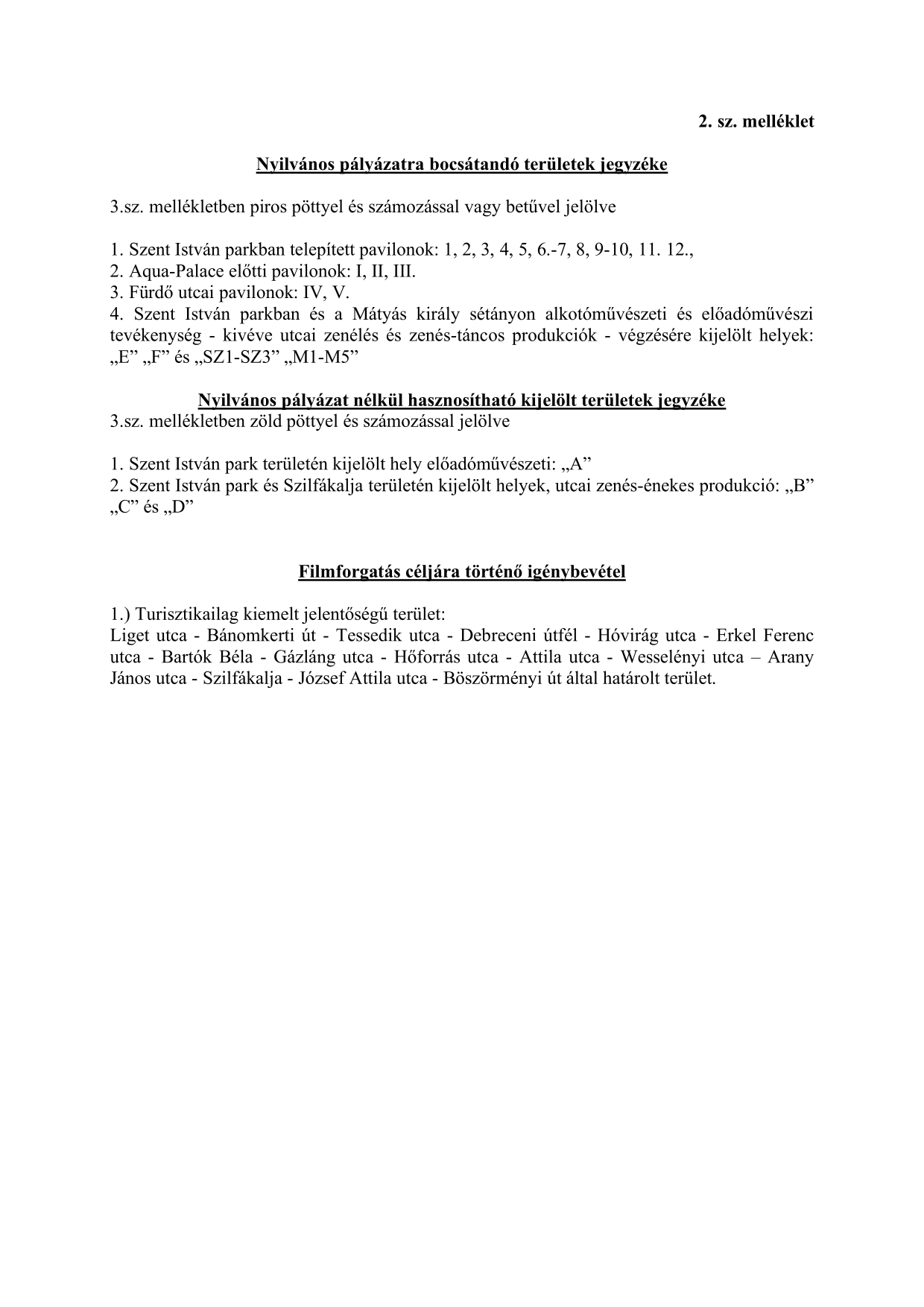 2. melléklet a 13/2023. (III. 23.) önkormányzati rendelethez„3. melléklet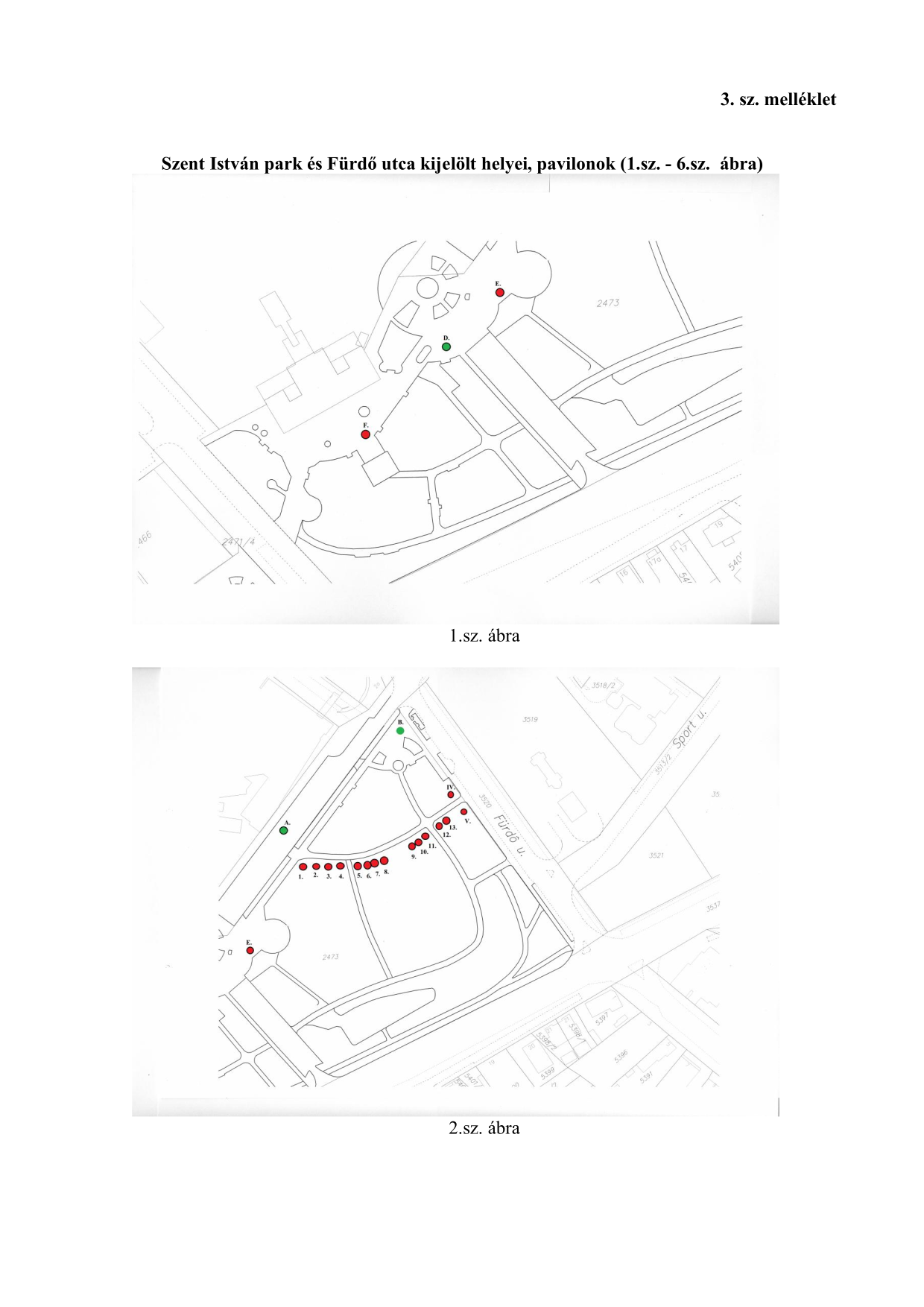 3. melléklet a 13/2023. (III. 23.) önkormányzati rendelethez„4. melléklet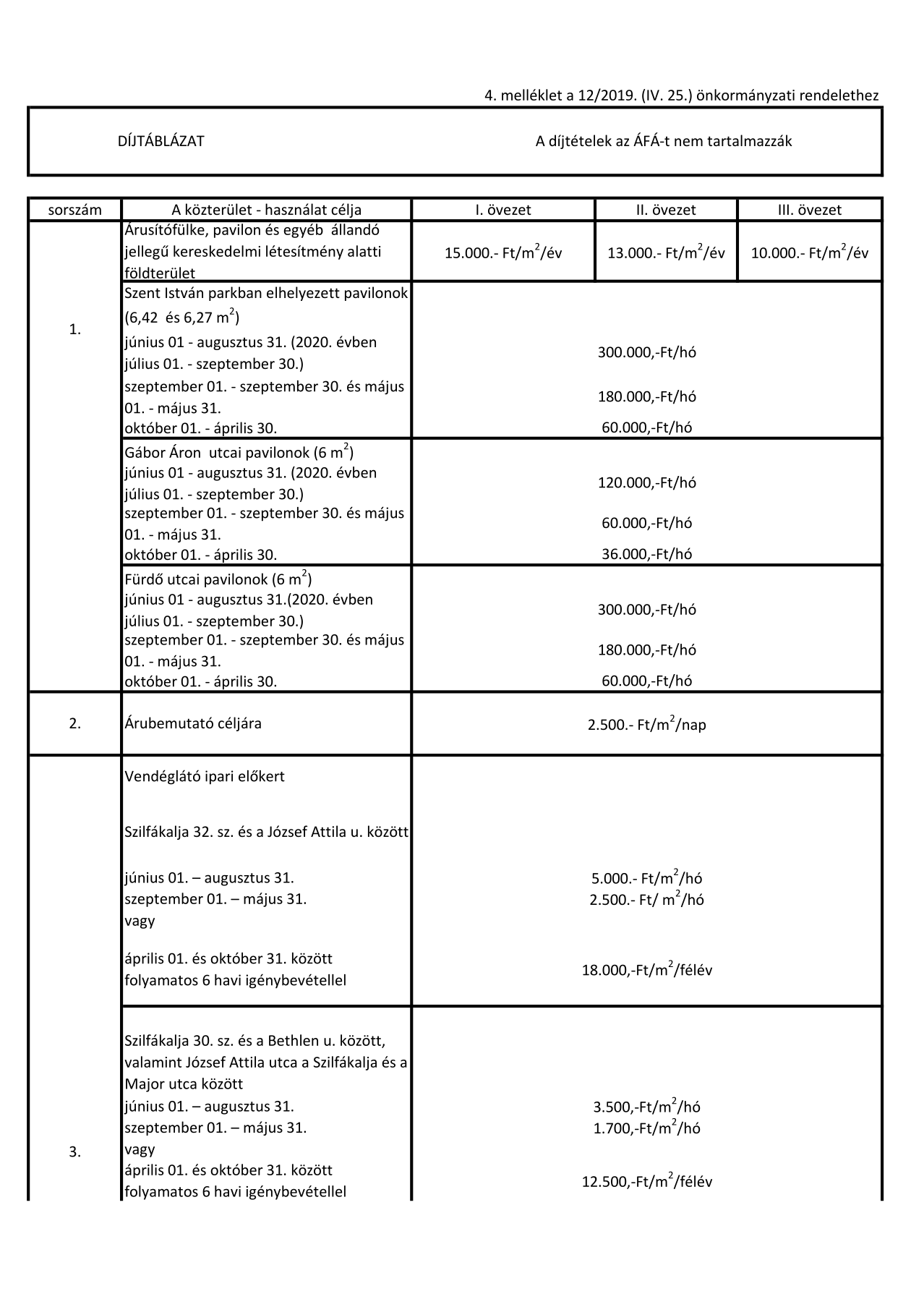 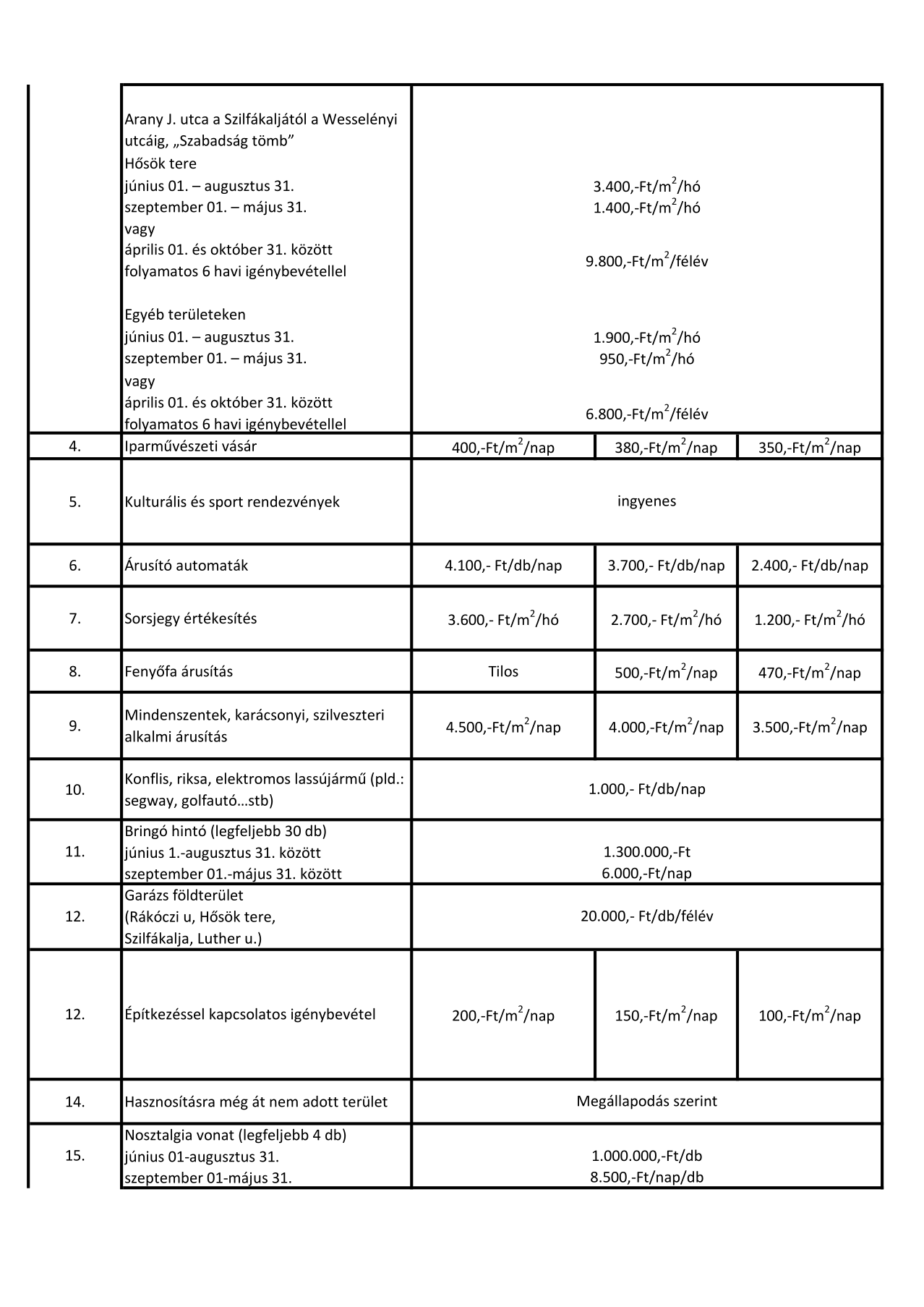 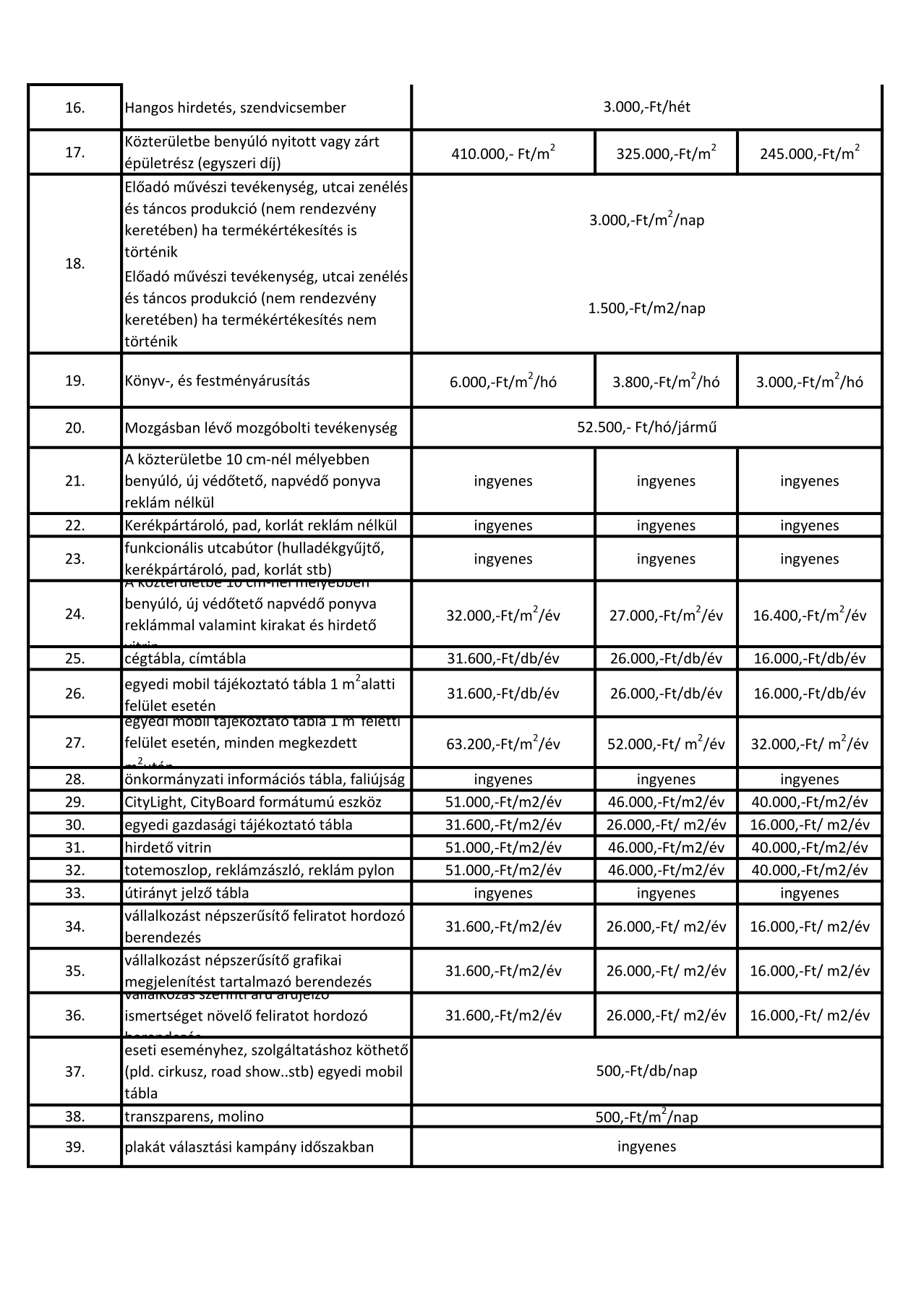 ”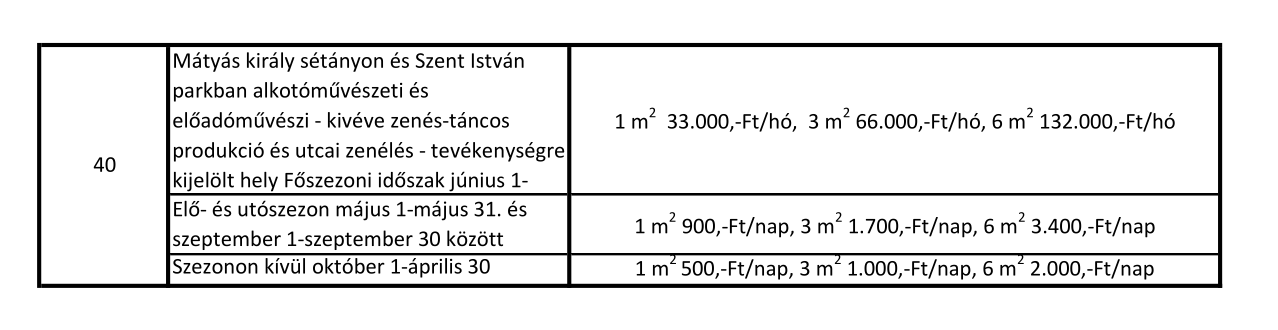 „Végső előterjesztői indokolásHajdúszoboszló Város Önkormányzata Képviselő-testületének a közterület-használat, közterület-hasznosítás helyi szabályairól szóló 12/2019. (IV. 25.) önkormányzati rendeletének felülvizsgálata több okból is szükségessé vált. Egyrészt javaslattal élünk a jogszabály szövegének pontosítására, másrészt szükséges új közterületi helyeket hasznosításra kijelölni a hozzá rendelt tevékenységekkel együtt.Ezen új közterület hasznosítási/használati tevékenységek, és új hasznosítható helyek kijelölése érinti a rendelet múlt hónapban jóváhagyott 4. sz. mellékletét is, mely a díjakat tartalmazza, illetve változó a 2. és 3. mellékletek is.Az előterjesztés mellékletét képezi a módosító rendelet tervezete, a vonatkozó érintett és módosuló mellékleteivel együtt.A rendelet jelentősebbnek ítélt változásaira vonatkozó javaslatokat az alábbiakban ismertetjük:A jogszabály 9. §-ának hatályon kívül helyezése javasolt, tekintettel arra, hogy a képviselő-testület elmúlt ülésén törölte a 4 sz. mellékletben a mutatványos tevékenység (cirkusz, forgó) közterületen történő gyakorlásának a tilalmát, így ennek a szöveges tiltó rendelkezéseit is hatályon kívül helyezni szükséges.A rendelet 14.§-a kiegészül új hasznosításra kijelölt helyekkel - összesen 8 db -, egyrészt a Szent István park területén, másrészt pedig a Mátyás király sétányon, melyek a turisztikai pályázat kötelező elemeként jöttek létre. A javaslatunk alapján ezeken a helyeken kizárólag alkotóművészeti és előadóművészi - kivéve zenés és táncos produkciók - tevékenység folytatható, mely helyek hasznosítása a pályáztatás szabályai - a rendelet 11. §-a – alapján, nyilvános liciten történik. Ezen tevékenységi körök fogalomtárban szereplő meghatározásai is pontosításra kerültek a rendelet 20. §-ban, illetve a javaslat szerint a díjtétele is bekerült a rendelet 4. sz. mellékletébe.A kijelölésre javasolt hasznosítható helyeket a rendelet 2. sz. és 3.sz. mellékletei is tartalmazzák.A közterület használati díj megfizetésével kapcsolatos szabályok kiegészítésére/pontosítására is javaslatot teszünk.A rendelet 17. § (3) bekezdése a vendéglátó teraszokkal kapcsolatos külön szabályokat is tartalmazza. Néhány vállalkozónál kialakult gyakorlat, hogy a szezon illetve a szabadtéri vendéllátó terasz használatának megszüntetésével nem kerül elbontásra a kerthelyiség árnyékoló, eső- és szélvédő szerkezete, azt székek, asztalok…. tárolásra használják a köztes időszakban. Megítélésünk szerint ezen magatartás városképi szempontból rendkívül kedvezőtlen képet fest. Vállalkozói oldalról akár érthető is lehetne ez a magatartás, hiszen ezen felmerülő esetekben komolyabb szerkezetekről van szó, melyek bontása, szállítása, tárolása során sérülhetnek ezek a szerkezet, és többletköltséggel is jár. Ugyanakkor a közterület használata ugyanúgy fennáll, így díjfizetési kötelezettség keletkezik.Korábbi években az utcai zenészek és zenés-táncos produkciók – amennyiben nem rendezvény keretében léptek fel – esetében akkor keletkezett díjfizetési kötelezettség, amennyiben termékértékesítés is folyt a produkcióval együtt, egyéb esetekben térítésmentesen vehették igénybe a közterületet. Jelen előterjesztésben javaslatot tettünk ez utóbbi esetekben is a díjfizetés kötelmére.”Huszadik napirend: Előterjesztés intézményfelújítási igényekről.Harsányi István: A városfejlesztési, műszaki bizottság és a pénzügyi, gazdasági bizottság is megtárgyalta és egyhangúlag támogatta az előterjesztés mind a négy pontját. A képviselő-testület az előterjesztést 9 igen szavazat mellett (Biró Anita, Czeglédi Gyula, Harsányi István, Jónás Kálmán, Kanizsay György Béla, Kocsis Róbert, dr. Kovács Gergely, Majoros Petronella, dr. Sóvágó László), tartózkodás és ellenszavazat nélkül támogatta (a döntéshozatalban 9 fő vett részt) és a következő határozatot hozta: 84/2023. (III. 23.) Képviselő-testületi határozat„Hajdúszoboszló Város Önkormányzatának Képviselő-testülete támogatja a 2023. évi városi költségvetés intézményfelújítási kerete (14.sz. melléklet 2/ÖK sor) terhére a Hajdúszoboszlói Gazdasági Szolgáltató Intézmény kérelmét, így:A Bárdos Lajos Általános Iskolában és a Thököly Imre Általános Iskolában található két ebédlő világító testeinek gazdaságos, modern led paneles cseréjére  bruttó 1,78 millió Ft-ot biztosít.A Thököly Imre Általános Iskolában működő konyha légtechnikai berendezéshez tartozó elszívó ventilátor motor javítására - amennyiben a motor nem javítható - bruttó 2,8 millió Ft-ot biztosít.Thököly Imre Általános Iskolában a konyhához tartozó ebédlő burkolatfelújításhoz kapcsolódó anyagok beszerzésére legfeljebb bruttó 1,5 millió Ft keretösszeget biztosít.Bocskai István Múzeum Bocskai utca 12. sz. alatti telephely részleges homlokzatfelújítására bruttó 4,5 millió Ft összeget biztosít.Határidő: 2023. augusztus 31.Felelős:   Jegyző”Huszonegyedik napirend: Előterjesztés közterületek felújításáról.Harsányi István: A városfejlesztési, műszaki bizottság és a pénzügyi, gazdasági bizottság is megtárgyalta és egyhangúlag támogatta az üléseken elhangzott módosításokat, ez a módosított táblázat kiosztásra került. Czeglédi Gyula: Javaslom a későbbiekben, hogy az egyéni körzeti képviselők vállaljanak aktív szerepet a fontossági sorrend kialakításában. Reméljük, hogy a Városgazdálkodási Zrt-nek a megfelelő kapacitás rendelkezésére áll, hogy mielőbb meg tudják kezdeni a munkálatokat. A képviselő-testület a módosított előterjesztést 10 igen szavazat mellett (Biró Anita, Czeglédi Gyula, Harsányi István, Jónás Kálmán, Kanizsay György Béla, Kocsis Róbert, dr. Kovács Gergely, Majoros Petronella, Marosi György Csongor, dr. Sóvágó László), tartózkodás és ellenszavazat nélkül támogatta (a döntéshozatalban 10 fő vett részt) és a következő határozatot hozta: 85/2023. (III. 23.) Képviselő-testületi határozatHajdúszoboszló Város Önkormányzatának Képviselő-testülete támogatja a 2023. évi városi költségvetés közterületek felújítása kerete terhére az határozati javaslat melléklete szerinti felújítási munkák I. ütemének megvalósítását bruttó 68.780.880,-Ft összegben. A határozat mellékletében felsorolt munkálatok elvégzésével a Hajdúszoboszlói Városgazdálkodási Nonprofit Zrt.-t bízza meg.Határidő: azonnal és megvalósításra 2023. december 31.Felelős: Polgármester, Jegyző, VG NZrt. – vezérigazgatóhatározat melléklete:„Huszonkettedik napirend: Előterjesztés ivóvízkutak vizsgálatáról és szakvélemény készítéséről.Harsányi István: A városfejlesztési, műszaki bizottság és a pénzügyi, gazdasági bizottság is megtárgyalta és egyhangúlag támogatta az előterjesztést. Kocsis Róbert: A mezőgazdasági és környezetvédelmi bizottság is megtárgyalta és egyhangúlag támogatta az előterjesztést. A képviselő-testület az előterjesztést 10 igen szavazat mellett (Biró Anita, Czeglédi Gyula, Harsányi István, Jónás Kálmán, Kanizsay György Béla, Kocsis Róbert, dr. Kovács Gergely, Majoros Petronella, Marosi György Csongor, dr. Sóvágó László), tartózkodás és ellenszavazat nélkül támogatta (a döntéshozatalban 10 fő vett részt) és a következő határozatot hozta: 86/2023. (III. 23.) Képviselő-testületi határozat„Hajdúszoboszló Város Önkormányzatának Képviselő-testülete elfogadja, hogy az Északmagyarországi Regionális Vízművek Zrt. a közműhasználati díj terhére 975.000,-Ft+Áfa áron megrendelje a 13-as, 14-es és a 18-as kutak műszeres vizsgálatát.Határidő: 2023. március 31.Felelős: Jegyző”Huszonharmadik napirend: Előterjesztés „Smoke & beer fesztivál” rendezésével kapcsolatosan. Harsányi István: A városfejlesztési, műszaki bizottság egyhangú szavazattal, a pénzügyi, gazdasági bizottság 3 igen, 1 tartózkodás mellett támogatta az előterjesztést. Kanizsay György Béla: A turisztikai és nemzetközi kapcsolatokért felelős bizottság is egyhangúlag támogatta az előterjesztést. Dr. Sóvágó László: Bizottsági ülésen sem támogattam az előterjesztést. Nem látom, hogy ki a rendező. Ezért a rendezvényért ki a felelős? A kérelmező nem is tagja annak a kft-nek, amelyik szervezi ezt a rendezvényt. Egy olyan dologba megyünk megint bele, amit korábban kifogásolt a testület egy része. A szervező pénzhez juthat, de az önkormányzat nem kér pénzt a területért. Hogy lesz ez átláthatóvá téve? Nem ellenzem az ingyen bérbeadást, de akkor lássuk, hogy mennyi a bevétel és a kiadás. Ha egy kulturális egyesületnek úgy adunk pénzt, hogy el kell számolnia a költségekről, akkor egy gazdasági jellegű bérbeadás esetén nehogy már eltekintsünk ettől. Ebben a formában nem szavazom meg az előterjesztést. Ha lesznek más jelentkezők, akkor ugyanígy kell eljárnunk. Dr. Kovács Gergely: Egyetértek, hogy kell jogi felelős. Most úgy értelmeztem, hogy a kft lesz a rendezvény szervezője és a kérelmező meghatalmazottként volt jelen a bizottsági ülésen. Örülök, hogy színesedik a gasztrokulturális kínálat a városban, nem könnyű ezek megszervezése. Abban az esetben, ha a szervezőnek ingyen kellene megrendeznie egy fesztivált, akkor senki nem szervezne ilyet. Gazdasági társaságtól sem várható ez el. Egyetértek, hogy el kell számolni a költségekkel, hogy átlátható legyen. Kérem a hivatalt, hogy a bérleti szerződésbe ezek kerüljenek bele. Beszéltem a kérelmezővel, nyitott volt arra, hogy fizessen bérleti díjat, de a rendeletünk szerint nem kell ilyen típusú rendezvénynél. El tudnék képzelni egy jelképes bérleti díjat, de nem várható, hogy ingyen megszervezze. Lesz egy szerződés, azt be kell tartani, majd ezt követően eldöntjük, hogy engedjük-e ezt még egyszer vagy garanciákat építünk be. Czeglédi Gyula: 2020-ban már volt egy hasonló kezdeményezés és arra is igent mondtunk, de akkor közbejött a COVID-helyzet. Aktuális, hogy próbaként magán kezdeményezésnek is adjunk teret és utána értékelje ezt a testület. Dr. Sóvágó László: Megszavazom az előterjesztést, azzal a kiegészítéssel, hogy a fesztivál befejezése után pénzügyi tájékoztatást köteles adni a szervező. Ezt módosító indítványként kérem szavazásra feltenni. Dr. Morvai Gábor: Ez egy zenés-táncos rendezvény, engedélyt kell kérni a Jegyzőtől és egyéb társhatóságoktól, attól függően, hogy mit foglal magában a tevékenység. Ez államigazgatási hatósági ügy, nem testületi hatáskör. Azért nincs az előterjesztésben közterület-használati díj, mert a helyi rendeletben kivételként szerepel ez az eset, ingyenes turisztikai jellegű rendezvénynek felel meg. Dr. Sóvágó László: Nem jó, ha különbséget teszünk az emberek között. Nem kötelezés a beszámoló kérése, hanem azzal a feltéllel adjuk oda a területet, ha kapunk tájékoztatást arról, hogyan alakultak a bevételek és a kiadások. Mivel közterületet használ, elvárható, hogy átlátható legyen a rendezvény. Dr. Kovács Gergely: Nem tudjuk többletfeltételként előírni, maximum kérhetjük a beszámolót. Ezért lenne szerencsésebb, ha lenne egy jelképes bérleti díj. A rendelet szerint ingyen oda kell adni. Dr. Morvai Gábor: A közterületek használatára vonatkozóan van egy helyi rendeletünk, ennek keretei között kell dönteni. Ha ebben nincs ilyen jellegű többletfeltétel, akkor annak előírása a rendelettel ellentétes. Dr. Sóvágó László: Nem támasztunk semmilyen feltételt, hanem kérünk. Dr. Kovács Gergely: Javaslom, hogy hallgassuk meg a kérelmezőt. A képviselő-testület 10 igen szavazat mellett (Biró Anita, Czeglédi Gyula, Harsányi István, Jónás Kálmán, Kanizsay György Béla, Kocsis Róbert, dr. Kovács Gergely, Majoros Petronella, Marosi György Csongor, dr. Sóvágó László), tartózkodás és ellenszavazat nélkül támogatta, hogy a cég képviselője a napirendhez hozzászóljon (a döntéshozatalban 10 fő vett részt) és a következő határozatot hozta: 87/2023. (III. 23.) Képviselő-testületi határozat„Hajdúszoboszló Város Önkormányzatának Képviselő-testülete támogatja, hogy a Kerek Drink 2022 Kft. képviselője, ifj. Kerek László a napirendhez hozzászóljon. Határidő: azonnalFelelős:   jegyző”ifj. Kerek László: Amennyiben a képviselő-testületnek ez a kérése, hajlandóak vagyunk elkészíteni ezt a beszámolót. Mi is abban hiszünk, hogy ez akkor jó, ha átlátható.  A képviselő-testület a módosított előterjesztést 10 igen szavazat mellett (Biró Anita, Czeglédi Gyula, Harsányi István, Jónás Kálmán, Kanizsay György Béla, Kocsis Róbert, dr. Kovács Gergely, Majoros Petronella, Marosi György Csongor, dr. Sóvágó László), tartózkodás és ellenszavazat nélkül támogatta (a döntéshozatalban 10 fő vett részt) és a következő határozatot hozta: 88/2023. (III. 23.) Képviselő-testületi határozat„Hajdúszoboszló Város Önkormányzatának Képviselő-testülete támogatja „Smoke & beer fesztivál” megrendezését 2023.08.10-12. között a Szent István parkban, az un. „vakparkoló” és a Harangház előtti téren, az előterjesztésben foglaltaknak megfelelően, azzal a feltétellel, hogy a kérelmező a rendezvényt követően tájékoztatja a Képviselő-testületet soron következő ülésén a fesztivál bevételeiről és kiadásairól.Határidő: 2023. augusztus 13,  tájékoztatásra 2023. szeptember 30.Felelős: Jegyző”Jónás Kálmán képviselő 17.10 órakor távozott. Huszonnegyedik napirend: Előterjesztés a Hajdúszoboszlói Gazdasági Szolgáltató Intézmény alapító okiratának módosításáról.Harsányi István: A pénzügyi, gazdasági bizottság megtárgyalta az előterjesztést és egyhangúlag támogatta a módosított alapító okiratot. A képviselő-testület az előterjesztést 9 igen szavazat mellett (Biró Anita, Czeglédi Gyula, Harsányi István, Kanizsay György Béla, Kocsis Róbert, dr. Kovács Gergely, Majoros Petronella, Marosi György Csongor, dr. Sóvágó László), tartózkodás és ellenszavazat nélkül támogatta (a döntéshozatalban 9 fő vett részt) és a következő határozatot hozta: 89/2023. (III. 23.) Képviselő-testületi határozat„Hajdúszoboszló Város Önkormányzatának Képviselő-testülete a Hajdúszoboszlói Gazdasági Szolgáltató Intézmény Alapító okiratának módosító okiratát az 1. sz. melléklet, a módosításokkal egységes szerkezetbe foglalt Alapító okiratát a 2. sz. melléklet szerinti tartalommal jóváhagyja.A Képviselő-testület felhatalmazza Czeglédi Gyula polgármestert a módosító okirat aláírására, és felkéri, hogy az Alapító okirat módosítása miatt szükséges intézkedésekről a Magyar Államkincstár felé gondoskodjon. Határidő:	folyamatos, illetve 2023. március 31.Felelős:	polgármester, jegyző”Huszonötödik napirend: Előterjesztés árverésen értékesítendő ingatlanokról.Harsányi István: A pénzügyi, gazdasági bizottság megtárgyalta az előterjesztést és egyhangúlag támogatta.A képviselő-testület az előterjesztést 9 igen szavazat mellett (Biró Anita, Czeglédi Gyula, Harsányi István, Kanizsay György Béla, Kocsis Róbert, dr. Kovács Gergely, Majoros Petronella, Marosi György Csongor, dr. Sóvágó László), tartózkodás és ellenszavazat nélkül támogatta (a döntéshozatalban 9 fő vett részt) és a következő határozatot hozta: 90/2023. (III. 23.) Képviselő-testületi határozat„Hajdúszoboszló Város Önkormányzatának Képviselő-testülete hozzájárulását adja az alábbi ingatlanok árverésen történő értékesítéséhez: A feltüntetett induló ár az ÁFA-t tartalmazza.Az ingatlanok értékesítésére a Hajdúszoboszló város nemzeti vagyonáról szóló 10/2013. (IV.18.) önkormányzati rendelet előírásai alapján kerül sor.Az 5. számú ingatlan értékesítésére a garázs felépítmények tulajdonjog rendezését követően kerülhet sor.A 6. számú ingatlan értékesítése esetén a tulajdonszerzéssel egyidejűleg az önkormányzat felmondja a jelenleg érvényben lévő bérleti szerződést és ezt követően 30 nappal adja birtokba az ingatlant.Hajdúszoboszló Város Önkormányzatának Képviselő-testülete utasítja a Gazdasági Irodát az értékesítési eljárás lefolytatására.Hajdúszoboszló Város Önkormányzatának Képviselő-testülete felhatalmazza a Polgármestert az adásvételi szerződések aláírására.Határidő:	2023. december 31.Felelős:	jegyző”Huszonhatodik napirend: Előterjesztés Hősök tere 3. szám mögötti garázs elővásárlási jog gyakorlására.Harsányi István: A pénzügyi, gazdasági bizottság megtárgyalta az előterjesztést és egyhangúlag támogatta.A képviselő-testület az előterjesztést 9 igen szavazat mellett (Biró Anita, Czeglédi Gyula, Harsányi István, Kanizsay György Béla, Kocsis Róbert, dr. Kovács Gergely, Majoros Petronella, Marosi György Csongor, dr. Sóvágó László), tartózkodás és ellenszavazat nélkül támogatta (a döntéshozatalban 9 fő vett részt) és a következő határozatot hozta: 91/2023. (III. 23.) Képviselő-testületi határozat„Hajdúszoboszló Város Önkormányzatának Képviselő-testülete nyilatkozza, hogy a Hajdúszoboszló, Hősök tere 3. szám mögött lévő, 6099/2 hrsz-ú közterület megnevezésű ingatlanon található 16 m2 alapterületű garázs 1/1-ed tulajdoni hányadára, 2023.02.01. napon kötött adásvételi szerződésre vonatkozóan Hajdúszoboszló Város Önkormányzata lemond elővásárlási jogáról. A Képviselő-testület felhatalmazza a Polgármestert a lemondó nyilatkozat aláírására.Határidő:	2023. március 31.Felelős:	jegyző”Huszonhetedik napirend: Előterjesztés a Luther utca 47. szám alatti garázs elővásárlási jog gyakorlására.Harsányi István: A pénzügyi, gazdasági bizottság megtárgyalta az előterjesztést és 3 igen, 1 tartózkodás mellett támogatta 1. sz. határozati javaslatot.  A képviselő-testület az előterjesztést 8 igen szavazat (Biró Anita, Czeglédi Gyula, Harsányi István, Kanizsay György Béla, Kocsis Róbert, dr. Kovács Gergely, Majoros Petronella, Marosi György Csongor) és 1 tartózkodás mellett (dr. Sóvágó László) támogatta (a döntéshozatalban 9 fő vett részt) és a következő határozatot hozta: 92/2023. (III. 23.) Képviselő-testületi határozat„Hajdúszoboszló Város Önkormányzatának Képviselő-testülete nyilatkozza, hogy a Hajdúszoboszló, Luther u. 47. szám alatt lévő, 5853 hrsz-ú, lakóház, udvar  megnevezésű ingatlanon található 17 m2 alapterületű garázs 1/1-ed tulajdoni hányadára, 2023.02.24. napon kötött adásvételi szerződésre vonatkozóan Hajdúszoboszló Város Önkormányzata lemond elővásárlási jogáról. A Képviselő-testület felhatalmazza a Polgármestert a lemondó nyilatkozat aláírására.Határidő:	2023. március 31.Felelős:	jegyző”Huszonnyolcadik napirend: Előterjesztés Hajdúszoboszló Város Önkormányzata 2023. évi közbeszerzési tervéről.Harsányi István: A pénzügyi, gazdasági bizottság megtárgyalta az előterjesztést és 3 igen, 1 tartózkodás mellett támogatta. A képviselő-testület az előterjesztést 9 igen szavazat mellett (Biró Anita, Czeglédi Gyula, Harsányi István, Kanizsay György Béla, Kocsis Róbert, dr. Kovács Gergely, Majoros Petronella, Marosi György Csongor, dr. Sóvágó László), tartózkodás és ellenszavazat nélkül támogatta (a döntéshozatalban 9 fő vett részt) és a következő határozatot hozta: 93/2023. (III. 23.) Képviselő-testületi határozat„Hajdúszoboszló Város Önkormányzatának Képviselő-testülete Hajdúszoboszló Város Önkormányzata 2023. évi közbeszerzési tervét - az előterjesztés mellékletében rögzített tartalommal – elfogadja.Felelős: polgármesterHatáridő: folyamatos, illetve 2023. december 31.”Huszonkilencedik napirend: Előterjesztés a Debrecen Déli Ipari parkba tervezett akkumulátor gyárhoz kapcsolódó tanulmány elkészítéséről.Harsányi István: A városfejlesztési, műszaki bizottság egyhangúlag, a pénzügyi, gazdasági bizottság 3 igen, 1 tartózkodás mellett támogatta az előterjesztést.  Kocsis Róbert: A mezőgazdasági, környezetvédelmi bizottság is egyhangúlag támogatta az előterjesztést. A képviselő-testület az előterjesztést 9 igen szavazat mellett (Biró Anita, Czeglédi Gyula, Harsányi István, Kanizsay György Béla, Kocsis Róbert, dr. Kovács Gergely, Majoros Petronella, Marosi György Csongor, dr. Sóvágó László), tartózkodás és ellenszavazat nélkül támogatta (a döntéshozatalban 9 fő vett részt) és a következő határozatot hozta: 94/2023. (III. 23.) Képviselő-testületi határozat„Hajdúszoboszló Város Önkormányzatának Képviselő-testülete úgy határoz, hogy a Debrecenben megvalósuló akkumulátor-gyártáshoz kapcsolódó beruházások Hajdúszoboszlóra vonatkozó környezeti hatásainak vizsgálatára irányuló beszerzési eljárás eredményességéhez a szükséges pénzügyi fedezetet a 2023. évi költségvetés általános tartalék sorának terhére biztosítja 8.763.000 Ft összegben.Felelős: jegyző, kabinetvezetőHatáridő: folyamatos”Harmincadik napirend: Tájékoztató az előző testületi ülés óta eltelt időszak eseményeiről.Czeglédi Gyula: A héten érkezett a Hungarospa Vezérigazgató Asszonyától egy levél, melyben arról tájékoztat, hogy a gyógyfürdő recepcióján vállalják a postapartnerségi szolgáltatás létrehozását és kialakítását. A képviselő-testület az előterjesztést 9 igen szavazat mellett (Biró Anita, Czeglédi Gyula, Harsányi István, Kanizsay György Béla, Kocsis Róbert, dr. Kovács Gergely, Majoros Petronella, Marosi György Csongor, dr. Sóvágó László), tartózkodás és ellenszavazat nélkül támogatta (a döntéshozatalban 9 fő vett részt) és a következő határozatot hozta: 95/2023. (III. 23.) Képviselő-testületi határozat„Hajdúszoboszló Város Önkormányzatának Képviselő-testülete a két ülés közötti eseményekről március hónapban adott tájékoztatót tudomásul veszi.Felelős: polgármesterHatáridő: azonnal”Harmincegyedik napirend: Beszámoló a Polgármesteri Hivatal 2022. évi tevékenységéről.Kérdés, hozzászólás nem lévén, a polgármester szavazásra tette fel a határozati javaslatot. A képviselő-testület az előterjesztést 9 igen szavazat mellett (Biró Anita, Czeglédi Gyula, Harsányi István, Kanizsay György Béla, Kocsis Róbert, dr. Kovács Gergely, Majoros Petronella, Marosi György Csongor, dr. Sóvágó László), tartózkodás és ellenszavazat nélkül támogatta (a döntéshozatalban 9 fő vett részt) és a következő határozatot hozta: 96/2023. (III. 23.) Képviselő-testületi határozat„Hajdúszoboszló Város Önkormányzatának Képviselő-testülete a 2011. évi CLXXXIX. törvény 81. § (3) bekezdésének f) pontja szerint a polgármesteri hivatal 2022. évi tevékenységéről szóló beszámolót elfogadja.Határidő: 	azonnalFelelős:	jegyző”Harminckettedik napirend: Válasz a Kuvasz dűlő (2. és 3. dűlő között) csapadékvíz elvezetési problémáival kapcsolatos interpellációra.Dr. Kovács Gergely: Elfogadom a választ. Harmincharmadik napirend: Válasz az 5. sz. választókörzetet érintő interpellációkra.Biró Anita: Elfogadom a választ, annyi kérésem van, hogy a Galgócz sor – Rácz Farkas utcák sarkán lévő felhízott útpadka probléma megoldását a körzetfelújításra szánt keretből – ha marad még annyi forrás – tegyük bele. Harmincnegyedik napirend: Válasz a Hősök terén található hírlap árusító pavilonállapotával kapcsolatos interpellációra.Kocsis Róbert: Elfogadom a választ.Harmincötödik napirend: Válasz a 4-es főút mentén történt fakivágásokkal kapcsolatban.Marosi György Csongor: Nem tudom elfogadni a választ, az volt a kérdésem, hogy milyen céllal történtek a fakivágások és lesznek-e pótolva ezek a fák. A képviselő-testület a választ 3 igen (Harsányi István, Kocsis Róbert, Majoros Petronella), 5 nem szavazat (Biró Anita, Czeglédi Gyula, Kanizsay György Béla, dr. Kovács Gergely, Marosi György Csongor) és 1 tartózkodás (dr. Sóvágó László) mellett nem fogadta el (a döntéshozatalban 9 fő vett részt) és a következő határozatot hozta: 97/2023. (III. 23.) Képviselő-testületi határozat„Hajdúszoboszló Város Önkormányzatának Képviselő-testülete Marosi György Csongor képviselő 4-es főút mentén történt fakivágásokkal kapcsolatos kérdésére adott választ nem fogadja el. A válasz kivizsgálásával megbízza az önkormányzat mezőgazdasági, környezetvédelmi bizottságát. Határidő: 	áprilisi képviselő-testületi ülés Felelős:	bizottsági elnök”Harminchatodik napirend: Válasz a Magyar Közút Zrt. képviselőinek személyes egyeztetésre történő meghívásáról.Dr. Kovács Gergely: Nem tudom elfogadni a választ. Ennyi idő alatt kellett volna már valamilyen választ kapnunk. A képviselő-testület a választ 9 nem szavazat mellett (Biró Anita, Czeglédi Gyula, Harsányi István, Kanizsay György Béla, Kocsis Róbert, dr. Kovács Gergely, Majoros Petronella, Marosi György Csongor, dr. Sóvágó László) nem fogadta el (a döntéshozatalban 9 fő vett részt) és a következő határozatot hozta: 98/2023. (III. 23.) Képviselő-testületi határozat„Hajdúszoboszló Város Önkormányzatának Képviselő-testülete dr. Kovács Gergely képviselő a Magyar Közút Zrt. képviselőinek személyes egyeztetésre történő meghívásával kapcsolatos kérdésére adott választ nem fogadja el. A válasz kivizsgálásával megbízza az önkormányzat városfejlesztési, műszaki bizottságát. Határidő: 	áprilisi képviselő-testületi ülés Felelős:	bizottsági elnök”Harminchetedik napirend: Válasz térfigyelő kamerák működésével kapcsolatban.Majoros Petronella: Elfogadom a választ.Harmincnyolcadik napirend: Válasz Szilfákalja – Bányász utca közötti szakasz 2022 nyári parkolási helyzetével kapcsolatban feltett kérdésre.Majoros Petronella: Elfogadom a választ, szükséges és indokolt volt az ideiglenes parkolási rendszer kialakítása, június 20. és 31. között a közterület-felügyelet 437 alkalommal járt el a szabálytalanul parkolókkal szemben. Harminckilencedik napirend: Előterjesztés alapellátáshoz szükséges haszongépjármű vásárlásáról.Marosi György Csongor: Támogatom az előterjesztést, ez az intézmény nagyon sok rászorult emberrel áll kapcsolatban, nagyon jól végzi a munkát. Érdemes lenne itt is megfontolni a dolgozók bérfejlesztését, nagyon alulfinanszírozott ez az ágazat is. Ha lesz lehetősége az önkormányzatnak, mindenképp foglalkozzon a témával. Harsányi István: A pénzügyi, gazdasági bizottság megtárgyalta az előterjesztést és egyhangúlag támogatta. A képviselő-testület az előterjesztést 9 igen szavazat mellett (Biró Anita, Czeglédi Gyula, Harsányi István, Kanizsay György Béla, Kocsis Róbert, dr. Kovács Gergely, Majoros Petronella, Marosi György Csongor, dr. Sóvágó László), tartózkodás és ellenszavazat nélkül támogatta (a döntéshozatalban 9 fő vett részt) és a következő határozatot hozta: 99/2023. (III. 23.) Képviselő-testületi határozat„Hajdúszoboszló Város Önkormányzatának Képviselő-testülete támogatja a Hajdúszoboszlói Kistérségi Szociális, Család-és Gyermekjóléti Központ Étkeztetés szakfeladatának – ételházhozszállítás – biztosítása érdekében 1 db használt haszongépjármű beszerzését. A gépjármű beszerzéséhez 5.000.000.- Ft összegű keretet biztosít a Hajdúszoboszló Város Önkormányzata Képviselő-testületének 7/2023. (II. 23.) önkormányzati rendelet Általános Tartaléka terhére.  Felelős: 	intézményvezető, irodavezetőHatáridő: 	2023. március 31.”Negyvenedik napirend: Előterjesztés járóbeteg szakrendelők állami átvételének lehetőségéről.Czeglédi Gyula: Fajsúlyos témáról van szó, ezért került önálló napirendként a testület elé. Arról van szó, hogy a város vezetése elkötelezett a járóbeteg szakellátó intézményünk önkormányzati fenntartásban való megtartása iránt, az állam általi átvétel lehetősége a jelen körülmények között Hajdúszoboszlón nem képez reális alternatívát. Dr. Sóvágó László: Egyetértek, de meglehetősen szolidan van megfogalmazva az egész. Ez politikai kérdés. Czeglédi Gyula: Kellő határozottsággal le van írva, hogy nagyon fontos az alapellátáshoz kapcsolódó szakellátás és itt, a lakosság közelében álljon rendelkezésre ez a szolgáltatás. Dr. Sóvágó László: Ez nem határozott megfogalmazás, igen, utal arra, hogy nem akarja az önkormányzat átadni a szakrendelőket, de ez nincs egyértelműen kifejezve. Nem alternatíva az átadás, így nem szoktunk fogalmazni. Dr. Morvai Gábor: Van egy válaszlevél az előterjesztés mellékletében, ez egy igényfelmérés volt, nem egy jogi döntést kell most hozni. A képviselő-testület az előterjesztést 9 igen szavazat mellett (Biró Anita, Czeglédi Gyula, Harsányi István, Kanizsay György Béla, Kocsis Róbert, dr. Kovács Gergely, Majoros Petronella, Marosi György Csongor, dr. Sóvágó László), tartózkodás és ellenszavazat nélkül támogatta (a döntéshozatalban 9 fő vett részt) és a következő határozatot hozta: 100/2023. (III. 23.) Képviselő-testületi határozat„Hajdúszoboszló Város Önkormányzatának Képviselő-testülete megtárgyalta az Országos Kórház-főigazgató Úr megkeresését, és az alábbi nyilatkozatot teszi: „a város vezetése elkötelezett a járóbeteg szakellátó intézményünk önkormányzati fenntartásban való megtartása iránt, az állam általi átvétel lehetősége a jelen körülmények között Hajdúszoboszlón nem képez reális alternatívát.” A Képviselő-testület felhatalmazza a polgármestert, hogy az előterjesztés mellékletét képező válaszlevelet az Országos Kórház-főigazgató részére továbbítsa. Felelős: 	polgármester Határidő: 	2023. március 24.”Kérdések: Marosi György Csongor: Aljegyző Úrhoz intézem kérdésem. Jónás képviselő társam már régóta említi az ún. munkásszállók kérdését. Olvashatók az internetes fórumokon számok is, hogy mennyi épül. Aljegyző Úr az idegenforgalommal és a rendészeti feladatokkal is foglalkozik, kérem, mondja meg, mi az, amiről mint önkormányzat ténylegesen tudunk? Mi az, ami látszik ezekben a számokban? Írásban kérem a választ, hogy ennek nyoma legyen, lássa a lakosság is. Dr. Kovács Gergely: Főmérnök Asszonyhoz intézem kérdésem. Tavaly került értékesítésre a Hungarospa és az önkormányzat részéről a Hőforrás utcai volt Kertészet ingatlanja. Nem látunk egyelőre mozgást ott, van-e bármilyen információ arról az ingatlanról? Szilágyiné Pál Gyöngyi: Írásban válaszolunk a kérdésre. Interpellációk: Marosi György Csongor: Az Árpád – Hőforrás utcák sarkán található egy ABC, ahová évekkel ezelőtt kihelyezésre kerültek bóják, hogy az autók ne álljanak oda. Ezek a bóják kikerültek onnan, így most már a járdára is felállhatnak az autók. Ez a közlekedést zavarja. Három bója volt, kérem, hogy helyezzék vissza ezeket. Kanizsay György Béla: A Gárdonyi Géza és Árpád utcák közötti lefolyóval kapcsolatosan szeretnék intézkedést. Legutóbb megkeresett az egyik tulajdonos, akinek a kertlábánál meg tudtuk közelíteni a területet, nagyon sok oda nem illő tárgy van ott, nem lehet tudni, mikor és hogyan kerültek oda, de a tulajdonosok szeretnék rendbe tenni a területet és kérik, hogy az árokban lévő tárgyak kerüljenek onnan elszállításra. Az egyik tulajdonos felajánlotta, hogy a telkén keresztül be tud menni teherautó és meg tudja közelíteni az árkot. A későbbiekben érdemes megvizsgálni, van-e bármilyen szerepe az ottani ároknak vagy megszüntethető. Kocsis Róbert: Választókörzetemben több helyen van olyan probléma, hogy kis utcák kereszteződésében az örökzöld sövények túlságosan magasra vannak hagyva, ami akadályozza a gépkocsiból való kilátást. Ilyen a Parti-Bocskai, a Csiha-Rákóczi és a Dankó-Bethlen utcai kereszteződés. Kérem ezen sövények lenyírását, mert nehezíti a közlekedést. Dr. Kovács Gergely: Két, körzetemet érintő vízelvezetési problémában kérek intézkedést. Egyik helyszín a Semmelweis utca, ott a Kösely az elmúlt időszakban magasabban van tartva, mint korábban, ami miatt a szemétfogó rácsok nem tudják ellátni feladatukat, azok is a víz alá kerültek. A gázbekötő vezetékek védőcsövei pedig korrodálódtak a víz alatt. A karbantartás nem a tulajdonosok feladata. Másik interpellációm az alábbi: a korábbi nagy esőzések után a Nyugati sor volt az, amely kiöntött a mederből, akkor azt a választ kaptam, hogy a Mező utcán kellett szivattyúzni. Most a Mező utcán túli részen sem láttam, hogy folyna a víz. Erről is kérnék tájékoztatást. Hangsúlyos kérésem, hogy a most már lassan induló kivitelezésnél ez a probléma oldódjon meg. Majoros Petronella: A Bányász utca – Szilfákalja közötti területre tavaly ideiglenes jelleggel új parkolási rendet vezettünk be, szeretném, ha a következő testületi ülésre előterjesztés készülne arról, hogy erre az évre is terjesszük ki ennek a fajta parkolási zónának a fennmaradását a nyári időszakra. Erre szükség lesz egészen addig, amíg a TOP-os pályázat által új parkolók építésére nem kerül sor. A Major utca 17-19. szám előtti területen infrastrukturális közműjavítás történt, a szolgáltató az útfelületet felvágta, a terepet sem rendezte megfelelő módon. Kérem, kezdeményezzék a szolgáltató felé a terület mielőbbi rendbetételét. A képviselő-testület 17.44 órától zárt ülésen folytatta munkáját, melyről külön jegyzőkönyv készült. K.m.f.  Czeglédi Gyula  				          		     Dr. Morvai Gábor     polgármester                                                                          jegyzőKözterületek felújítása 2023.Közterületek felújítása 2023.Szilfákalja 18 B-F járdafelújítás térkővel11 142 000 Ft Szilfákalja 20 a)-e) előtti parkoló zúzottköves felújítása400 000 Ft Csanády tér útjavítás aszfalttal és zúzottkővel265 000 Ft Cseke utca 3. járdajavítás47 352 Ft Nap utca 1. járdajavítás110 488 Ft Újvárosi utca 7., 9., 21., 21/a., és 16. járdajavítás899 688 Ft Vadas utca 3., 5., 7., és 23/a. járdajavítás1 404 776 Ft Malom sor - Harsányi u. sarok járdajavítás253 377 Ft Fazekas Mihály u. jobb oldal járdajavítás az első házig1 420 560 Ft Ady E. u. - Vénkert u. sarok, Ady E. u. 31. és 49. járdajavítás1 788 766 Ft Mikes u. - Böszörményi út sarok járdajavítás315 680 Ft Böszörményi út 13. járdajavíás236 760 Ft Nádas utca 12-14-16. járdajavítás962 824 Ft Surányi J. u. 5. járdajavítás473 520 Ft Táncsics u. 16-18. járdajavítás1 657 320 Ft Csónákázó-tő partján mészköves sétány kiépítése járda és a tópart között287 200 Ft Hajnal utca 2-8. sz. ingatlanok előtt árokrendezés1 687 712 Ft Vasvári Pál utca páratlan oldal járdajavítás3 125 232 Ft Hamvas utca 14. támfalcsere és áteresztisztítás75 000 Ft Fertő utca 17. támfalcsere és áteresztisztítás75 000 Ft Hajdú utca 31/a járdajavítás1 025 960 Ft Olajmalom utca 2. járdajavítás78 920 Ft Nádudvari út temető melletti térkő járda javítása131 963 Ft Kuvasz dűlő 2-3. dűlő között vízelvezetés tervezés500 000 Ft Nádudvari út 51. – Hunyadi utca 3. között vízelvezetés tervezés400 000 Ft Nádudvri út 1. járdajavítás 414 725 Ft Galgócz sor 19, 17, 15-11, 25, 27, zug előtti átjáró járdajavítás2 138 784 Ft Lehel utca Páratlan oldal az utca elejétől az 1. számig, 1 szám kiskapu előtt 1 kocka, nagykapu előtt 1 kocka, 1/b, 5,7, 9,  gyakorlatilag a teljes páratlan oldal, 20 előtt az utcavég felőli fele, 6 nagykapu előtti rész, 4, 2 előtt szükség szerint járdajavítás2 604 360 Ft Beödy M. u. 10, 12. 15. járdajavítás552 440 Ft Hathy János u. 15, 17, 21, 23, 47, 49, 53, 38, 32, 24, 22 járdajavítás2 541 224 Ft  Rácz F. u. 1 - Galgócz sor közötti járdafelújítás szélesítéssel (1,0 m-re)310 880 Ft Médy I. u. 20, 22, 30, 32, 40 járdajavítás962 824 Ft Kádár u, 5, Kádár-Március 15. u. sarka, 11, 13, 19, 23 járdajavítás1 531 048 Ft Keleti-Kádár sarok, Kádártól a Keleti 9-ig járdajavítás1 136 448 Ft Török utca 23 járdajavítás324 720 Ft Wesselényi u 66. járdajavítás78 920 Ft Török utca 8. járdajavítás189 408 Ft Rákóczi utca 87 járdajavítás634 059 Ft Rákóczi utca 157. kapubejáró helyreállítása (sótároló miatt)473 520 Ft Keleti u. 72. (zug) járdafelújítás, padkarendezés1 022 040 Ft Keleti utca 98. - 100. járdajavítás533 250 Ft Árpád utca - Attila utca járdajavítás (mindkét sarok)163 240 Ft Hőforrás utca 63. járdajavítás868 120 Ft Hőforrás utca 4. járdajavítás505 088 Ft Diószegi u. 3. járdajavítás378 816 Ft Liszt F. u. - Bartók B. u. sarok járdajavítás302 051 Ft Bánomkerti út 35. járdajavítás568 872 Ft Erkel F. u. 44. járdajavítás820 768 Ft Jókai sor 1-3. járdafelújítás4 381 750 Ft Damjanich u. 60. járdajavítás78 920 Ft Damjanich u. 30. aszfaltsüllyedés, vízelvezetés javítása1 205 400 Ft Erkel F. u. - Tinódi L. S. u. vízelvezetési probléma javítása aszfatozással671 400 Ft Összesen nettó54 158 173 Ft ÁFA14 622 707 Ft Összesen bruttó68 780 880 Ft Sorsz.Ingatlan helyrajzi számaIngatlan címe, megnevezéseIngatlan területe (m2)Ingatlan bruttó induló ára (Ft)   1.7446Rákóczi u. 177.       lakóház, udvar, gazdasági épület, kereskedelmi és vendéglátó egységtelek: 1061épület: 16725.000.0002.4415Kötelesi u. 34. beépítetlen terület                     telek: 65710.287.0003.6973/53Galgócz sor beépítetlen területtelek:1748962.484.0004.6091Kossuth u. 9.lakóház, udvar, gazdasági épülettelek: 864épület: 20242.570.0005.5853 Luther u. 47.           lakóház, udvar(1/2-ed tulajdoni hányad)telek: 2098épület, építmény: 63635.000.0006.3404Kazinczy F. u. 8.beépítetlen területtelek: 182662.810.000